Принята:	Утверждаю:	Согласовано:Педагогическим советом №3                Директор  МОУ СОШ №10                                   Попечительским советомОт 28 декабря 2020 года	им.Героя России Чепракова В.Н.                  МОУ СОШ №10 им.Героя России                                                                 _______И.В.Матвеева	Чепракова В.Н.ПРОГРАММА РАЗВИТИЯ МУНИЦИПАЛЬНОГО ОБЩЕОБРАЗОВАТЕЛЬНОГО УЧРЕЖДЕНИЯ  «СРЕДНЯЯ ОБЩЕОБРАЗОВАТЕЛЬНАЯ  ШКОЛА №10  им. Героя России Чепракова В.Н.»   на 2020-2025 годыСело Вревское, 2020Содержание 1.ПАСПОРТ программы развития  МОУ СОШ №10 им.Героя России Чепракова В.Н.ВВЕДЕНИЕПрограмма развития Муниципального  общеобразовательного учреждения «Средняя общеобразовательная школа №10 имени Героя России Чепракова В.Н.»  (далее - Программа) является управленческим документом и составлена в соответствии со стратегиями развития российской системы образования, закрепленными в нормативных и организационных документах: законах, нормативно-правовых актах, государственных, национальных и федеральных проектах.Вхождение Российской Федерации в десятку ведущих стран мира по качеству общего образования, достижение им конкурентоспособного уровня - государственная стратегия, которая реализуется через национальный проект «Образование» и составляющие его федеральные и региональные проекты, а также государственную программу Российской Федерации «Развитие образования». Достижение этой цели предусматривает изменение всей системы образования в ее содержательно-качественном, кадровом, организационном, управленческом аспектах.Настоящая Программа разработана на основании приоритетов образовательной политики, закрепленных в документах федерального, регионального и муниципального уровней. Программа представляет собой основной стратегический управленческий документ, регламентирующий и направляющий ход развития Учреждения. В Программе отражаются системные, целостные изменения в школе  (инновационный режим), сопровождающиеся проектно-целевым управлением. Программа включает в себя серию проектов, основанных на национальном проекте “Образование” и региональных проектах: “Современная школа”, “Успех каждого ребёнка”, “Поддержка семей, имеющих детей”, “Цифровая образовательная среда”, “Учитель будущего”, “Социальная активность”. Реализация этих программ направлена на достижение результатов для всех участников образовательных отношений (обучающихся, педагогов, родителей и иных участников образовательных отношений).Программа представляет собой документ, планирующий, в соответствии с государственными стратегиями образования и для оптимальной и эффективной реализации образовательной деятельности учреждения, изменение его инфраструктуры: форм, методов, технологий обучения и воспитания, качества профессиональной  подготовки педагогического состава, организации образовательного процесса, предметного пространства школы, системы управления качеством обучения.Программа развития образовательного учреждения, как средство эффективной реализации государственной политики в сфере образования, определяет на среднесрочную перспективу стратегическую направленность развития школы, конкретизированную в цели, намечает конкретные пути развития образовательного учреждения, сформулированные в задачах и реализуемые в проектах, определяет педагогические, методические, кадровые, организационные, финансовые и материальные ресурсы ее реализации.Основными функциями настоящей Программы развития являются:организация и координация деятельности Учреждения  по достижению поставленных перед ней задач;определение ценностей и целей, на которые направлена Программа;последовательная реализация мероприятий Программы с использованием научно- обоснованных форм, методов и средств;выявление качественных изменений в образовательном процессе посредством контроля и мониторинга хода и результатов реализации Программы развития;интеграция усилий всех участников образовательных отношений, действующих в интересах развития школы.2.2 Ценностно-смысловые принципы реализации ПрограммыПрограмма развития Учреждения построена на принципах гуманизации, гуманитаризации, дифференциации обучения и воспитания школьников. Гуманизация образовательного процесса является целью и средством формирования педагогического коллектива Учреждения, развития личности педагога и учащегося.Программа Учреждения ориентирована на удовлетворение образовательных потребностей:учащихся и их родителей — в предоставлении гарантированных образовательных результатов;общества и государства — в реализации образовательных программ и программ воспитания, обеспечивающих гуманистическую ориентацию личности, закладывающих прочную основу духовно-нравственного и гражданского самосознания молодежи;ВУЗов и ССУЗов— в притоке молодежи, способной к самообразованию и профессиональному обучению.Концепция развития школыразработана в соответствии с основными направлениями государственной политики России в области образования, с государственными стандартами образования, стратегией развития воспитания, нормативными документами отдела образования администрации Кочубеевского  муниципального района и Уставом Учреждения;предусматривает совершенствование учебно-воспитательной, научно— методической, организационно—управленческой сфер деятельности Учреждения;исходит из того, что учащийся является полноценным субъектом учебно-воспитательного процесса, он живет в том микросоциуме, которым является школа, поэтому главная задача педагогического коллектива состоит не только в совершенствовании собственно образовательного процесса, но и в организации полноценной, продуманной в деталях жизнедеятельности обучающихся.Педагогический коллектив школы строит свою деятельность на следующихгуманистических npинциnax:обеспечение права личности на всестороннее развитие и самоопределение на основе признания самоценности индивидуальности каждого участника образовательного процесса;взаимодействие взрослых и детей на основе доверия, уважения к человеческому достоинству каждого, выполнение международной конвенции о правах ребенка;гуманизация педагогического общения, отказ от авторитарных методов в обучении и воспитании;ценностное единство педагогического коллектива;превращение педагогического пространства Учреждения в комфортную среду, способствующую гармонизации внутреннего мира педагогов и учащихся, создающую атмосферу для творчества;реализация личностно-ориентированной модели обучения и воспитания учащихся.За последние годы в Учреждении разработана система педагогических условий по формированию информационной культуры всех участников образовательного процесса, которая успешно реализуется и требует своего развития в новых условиях. Мы определили, что повышение уровня информационной культуры учащихся способствует развитию умений и навыков самостоятельно осуществлять поиск и анализировать информацию из различных источников, формулировать собственные выводы и умозаключения, что напрямую сказалось на уровне исследовательских и проектных ученических работ. В настоящий момент в Учреждении сложились благоприятные условия для интеллектуального и личностного развития детей, выявления одаренных школьников, способных к учебно-исследовательской и проектной деятельности, к творчеству. Целостный подход к построению образовательного процесса в данном случае должен быть основан на интеграции образовательных ресурсов урочной и внеурочной деятельности. При организации исследовательской и проектной деятельности педагогам необходимо предусмотреть возможности повышения самостоятельности, инициативности и в определенной мере — ответственности самого учащегося. Педагогическое сопровождение самостоятельной деятельности учащихся в работе над учебным исследованием и проектом мы понимаем как профессиональную деятельность учителя, направленную на создание условий для личностного развития и самореализации обучающихся. Таким образом, организация деятельности учащихся рассматривается не как цель обучения, а как средство их личного развития 3.АНАЛИЗ ПОТЕНЦИАЛА РАЗВИТИЯ МОУСОШ№10 им.Героя России Чепракова В.Н.  ПО РЕАЛИЗАЦИИ СТРАТЕГИИ РАЗВИТИЯ ОБРАЗОВАНИЯАнализ результатов реализации прежней программы развития УчрежденияПрограмма развития Учреждения на 2016 – 2020 годы реализована в полном объеме. Стратегической целью развития образовательной системы школы, закрепленной в Программе развития Учреждения на 2016-2020 годы, являлась реализация единых образовательных линий в процессе приведения существующей школьной образовательной системы в соответствие требованиям ФГОС Выполнены основные задачи Программы развития, такие как: сформировать ключевые компетентности учащихся в решении информационных, коммуникативных и учебных образовательных задач; осуществить индивидуализацию образовательного процесса на основе широкого использования средств ИКТ, через формирование средств и способов самостоятельного развития и продвижения ученика в образовательном процессе; организовать поддержку учебных (урочных и внеурочных), внешкольных и внеучебных образовательных достижений школьников, их проектов и социальной практики; способствовать развитию учащихся как субъектов отношений с людьми, с миром и с собой, предполагающее успешность и самореализацию учащихся в образовательных видах деятельности; сохранить и укрепить физическое и психическое здоровье, безопасность учащихся, обеспечить их эмоциональное благополучие; помочь учащимся овладеть грамотностью в различных ее проявлениях (учебном, языковом, математическом, естественнонаучном, гражданском, технологическом) разработка системы нормативов и регламентов, необходимых для обеспечения реализации основных образовательных программ и достижения планируемых результатов общего образования в свете требований ФГОС; укомплектовать  кадрами, соответствующими профилю преподаваемой дисциплины и необходимой квалификации, способными к инновационной профессиональной деятельности, обладающими необходимым уровнем методологической культуры и сформированной готовностью к непрерывному образованию; формировать компетентности  профессиональной, информационной, коммуникативной, общекультурной, социально-трудовой, компетентности в сфере личностного самоопределения; создать  условия для взаимодействия с учреждениями дополнительного образования, обеспечивающими возможность восполнения недостающих кадровых ресурсов; массовое обучение работников по всему комплексу вопросов, связанных с введением ФГОС, постоянное, научное и методическое сопровождение; использование инновационного опыта других образовательных учреждений по внедрению ФГОС; проведение комплексных мониторинговых исследований результатов педагогов, образовательного процесса и эффективности инноваций. разработать  рабочие  образовательные программы  по различным предметам на основе федеральных программ, новых государственных образовательных стандартов; внедрение новых технологий, развивающих инновационное, самостоятельное, критическое мышление; разработка и реализация воспитательной программы по духовно-нравственному воспитанию; реализация программы по сохранению и укреплению духовного и физического здоровья; разработка программы коррекционной работы; разработка локальных актов по вопросам организации и осуществления образовательного процесса, в свете модернизации образования реализация проекта «Оценка личных достижений обучающихся», способствующего формированию личностных результатов апробация и внедрение методик, направленных на коррекцию усвоения знаний учащимися; апробация и внедрение наиболее эффективных психодиагностических комплексов для выявления одаренных детей; разработка творческих, индивидуальных программ развития одаренного ребенка. разработка и реализация планов финансовой поддержки и материального обеспечения программы развития; создание необходимой материально-технической базы, обеспечивающей высокое качество образования. разработка и реализация концепции эффективного управления всеми образовательными структурами и персоналом, включенным в реализацию программы развития; организация и проведение курсов подготовки и переподготовки, учебных семинаров, научно-практических конференций; совершенствование организации ученического самоуправленияДля достижения стратегической цели программы развития на 2014- 2019 годы в школе  реализовывались следующие целевые программы: Целевая программа «Повышение качества образовательных услуг» – программа создания условий для достижения обучающимися новых результатов образования на основе разработки и реализации модели оценки метапредметных и личностных результатов обучающихся, а также процедур реализации формирующего оценивания в предметных областях. В плане повышения качества обученности  и расширения познавательных практик обучающихся наблюдается положительная динамика показателей качества обучения: процент успеваемости -100%,  достаточно стабильный  процент качества - НОО – 60 % , ООО – 37 % , СОО – 77 %,. Наблюдается положительная динамика  количества призеров и победителей предметных олимпиад: 2017-2018 год- 73 человека , 2018-2019- 85 человек , 2019-2020 -113 человек. Эффективность образовательного процесса подтверждается успешностью выпускников Учреждения  в профессиональном самоопределении, достаточно стабильными результатами ЕГЭ. Поступление выпускников 11 классов в учебные заведения с целью продолжения обучения -  от 81% до 96 % в период с 2018 по 2020 год .В рамках данной целевой программы в Учреждении  была разработана модель и инструментарий оценки образовательных результатов в соответствии с ФГОС. Система оценки метапредметных результатов охватывает все этапы обучения. На уровне  НОО данная система основывается на диагностике метапредметных результатов. На уровне  ООО  и  СОО данная система осуществляется на основе оценки результатов проектной деятельности обучающихся. Данная система оценки образовательных результатов является эффективным механизмом в принятии управленческих решений и стратегическом планировании деятельности. Целевая программа «Предпрофильное образование на уровнях ООО и СОО».Концепция предпрофильного обучения на  уровне СОО  отмечает, что реализация идеи профилизации обучения ставит выпускника основной школы перед необходимостью совершения ответственного выбора – предварительного самоопределения в отношении профилирующего направления собственной деятельности. Целью организации предпрофильной подготовки Учреждения  является создание условий, обеспечивающих самоопределение выпускников основной школы в отношении выбора профилирующего направления своей будущей деятельности. Для достижения поставленной цели в рамках предпрофильной подготовки в Учреждении решались  следующие задачи: - сформировать готовность выпускников основной школы ответственно осуществлять выбор профиля обучения на уровне СОО, в соответствии с их способностям и интересам; - сформировать более высокий уровень учебной мотивации обучения по избранному профилю; - познакомить обучающихся со спецификой видов деятельности, которые будут для них ведущими, после осуществления выбора профильных предметов; - обеспечить преемственность между основной и старшей школой, в том числе в подготовке учеников 8-9 классов к освоению программ  в профильном классе; - расширение возможностей социализации учащихся. В Уреждении был разработан и утверждён учебный план для обучающихся девятых классов, из части, формируемой участниками образовательного процесса  которого были выделены часы на организацию предпрофильной подготовки. Курс предпрофильной подготовки – обязательный для посещения учебный курс по выбору учащихся, направленный на выбор или уточнение профиля дальнейшего обучения и (или) пути дальнейшего образования. Осваивая содержание пробных курсов, учащиеся «примериваются» к выбираемому профилю обучения, готовятся к успешной сдаче государственной (итоговой) аттестации. По предпрофильному обучению была проведена следующая работа: - Составлен план предпрофильной подготовки - намечены и проводились различные мероприятия  по работе с учащимися. - Выявлены образовательные потребности учащихся (анкетирование, опросы, собеседования). - Проведено анкетирование учащихся и их родителей   по окончательному выбору   курсов. - Проведены социологические и психологические исследования учащихся. Работа осуществлялась по следующим направлениям: а) просветительская деятельность (беседы, дискуссии, встречи), б) профконсультирование, в) психодиагностика. Работа проводилась с учащимися, родителями и учителями. Изучены и обсуждены в педагогическом коллективе концептуальные и нормативно- правовые документы по ведению предпрофильного обучения.  В соответствии с Концепцией профильного обучения проведение предпрофильного обучения позволило: -обеспечить углубленное изучение отдельных учебных предметов; -обеспечить преемственность между общим и профессиональным образованием, в том числе более эффективно подготовить выпускников Учреждения к освоению программ высшего профессионального образования. Целевая программа «Социализация учащихся». Основной целью данной программы было создание оптимальных условий для развития личности школьника, социально адаптированной, физически здоровой, с устойчивым нравственным поведением, способной к самореализации и самоопределению в социуме.  В этом направлении была проведена следующая работа:   Была обновлена  и развивается единая система школьного и классного ученического самоуправления. В Учреждении  активно велась работа по формированию  активной  гражданской позиции и самосознания гражданина РФ через систему классных и внеклассных мероприятий.Продолжалась работа по формированию  у обучающихся представления о здоровом образе жизни, обновлялась  и развивалась система работы по охране здоровья обучающихся.  В связи с реализацией ФГОС НОО и внедрением ФГОС ООО в школе достаточно развита система  внеурочной  деятельности обучающихся, направленная  на формирование нравственной культуры, их гражданской позиции, расширение кругозора, интеллектуальное развитие, на улучшение усвоения учебного материала. Велась активная работа с родителями и общественностью. Родители активно были вовлечены  в жизнь Учреждения.Обучающиеся Учреждения  активно участвовали в  олимпиадах, конкурсах, фестивалях разного уровня.  Продолжалась  работа  по предупреждению правонарушений и безнадзорности среди несовершеннолетних и по предупреждению наркомании среди подростков, ребята из «группы риска» были максимально привлечены  к участию в жизни Учреждения, класса, занятиях кружков, секций.  Продолжалась  работа  по повышению научно-теоретического уровня педагогического коллектива в области воспитания детей.  Совершенствовалась  система  методической работы с классными руководителями, учителями-предметниками. Целевая программа «Здоровьесбережение»,  в рамках которой был проведен ряд целенаправленных мероприятий по укреплению и сохранению здоровья учащихся, пропаганде здорового образа жизни в разделе «Здоровье». Каждым классным руководителем разработан и реализован комплекс мер по охране и укреплению здоровья детей, включающий в себя организацию и проведение каникулярного отдыха детей, инструктажей по правилам техники безопасности, мероприятий по профилактике частых заболеваний учащихся, детского травматизма на дорогах, наркомании, токсикомании, табакокурения, встреч родителей и детей с представителями правоохранительных органов, работниками ГИБДД, медработниками, экскурсий и походов, участие коллектива класса в Днях здоровья, спортивных внутришкольных мероприятиях. У детей есть возможность выбрать себе занятие по интересам и развивать свои творческие способности в других заведениях дополнительного образования  Наибольший интерес учащиеся проявляют к физической культуре, технике и компьютерным технологиям, что является актуальным на современном этапе развития общества. В Учреждении работают спортивные секции: волейбол, футбол, шашки, шахматы. Наполняемость секций достаточно полно отражает потребности детей в двигательной активностиБольшую роль в сохранении здоровья учащихся играет регулярное полноценное питание, поэтому проблема организации и качества горячего питания постоянно находится на контроле.Сегодня Учреждению необходимо продолжить создавать условия по реализации качественного  образования на основе использования сложившихся традиций и включиться в поиск и создание новых методов обучения и воспитания, современных образовательных технологий для формирования компетенций самостоятельной образовательной     деятельности     обучающихся. Достигнутый уровень качества образовательных результатов обучающихся, созданная школьная  инфраструктура, высокий профессионализм педагогического коллектива, положительный имидж в районе, поддержка инновационной деятельности Учреждения  родительским сообществом позволяют сделать вывод, что к настоящему моменту в Учреждении сложились предпосылки для достижения нового качества образования для осуществления деятельности Учреждения  в контексте реализации основных направлений развития системы образования.3.2SWOT – анализ потенциала развития4.КОНЦЕПЦИЯ РАЗВИТИЯ  УЧРЕЖДЕНИЯ4.1.В КОНТЕКСТЕ РЕАЛИЗАЦИИ СТРАТЕГИИ РАЗВИТИЯ  ОБРАЗОВАНИЯКлючевые приоритеты государственной политики в сфере образования до 2025годаКлючевые приоритеты государственной политики в сфере общего образования до 2025 года определены в следующих стратегических документах:Постановление Правительства РФ от 26 декабря 2017 г. № 1642 «Об утверждении государственной программы Российской Федерации "Развитие образования" (сроки реализации 2018-2025);Указ Президента Российской Федерации от 7 мая 2018 г. № 204 в части решения задач и достижения стратегических целей по направлению «Образование»;Национальный проект «Образование», утвержден президиумом Совета при президенте РФ (протокол от 03 сентября 2018 г. №10);Стратегические цели развития образования до 2025 года сформулированы в Национальном проекте «Образование»:Цель: обеспечение глобальной конкурентоспособности российского образования, вхождение Российской Федерации в число 10 ведущих стран мира по качеству общего образования.Цель: воспитание гармонично развитой и социально ответственной личности на основе духовно-нравственных ценностей народов Российской Федерации, исторических и национально-культурных традиций.Конкретизация стратегических целей развития образования осуществлена в целевых показателях государственной программы Российской Федерации "Развитие образования".Содержательно стратегия развития образования опирается на новую модель качества образования, отвечающего критериям международных исследований по оценке уровня подготовки обучающихся, и привлечение новых ресурсов, обеспечивающих достижение этого качества образования. Новая модель качества образования является компетентностной характеристикой образовательной деятельности обучающихся, оценивающей способность ребенка к использованию полученных знаний в организации его жизнедеятельности.К новым ресурсам относятся:компетенции самостоятельной образовательной деятельности обучающихся;подготовка родителей как компетентных участников образовательных отношений.Инструментами достижения нового качества образования, актуальными для образовательной организации, выступают:психолого-педагогическое консультирование родителей;ранняя профориентация обучающихся;формирование цифровых компетенций обучающихся;формирование финансовой грамотности обучающихся;технологии	проектной,	экспериментальной	и	исследовательской	деятельности обучающихся;вовлечение	в	образовательный	процесс	внешних	субъектов	(родителей, представителей предприятий, социальных институтов, студентов и др.)проектирование индивидуальных учебных планов обучающихся;сетевые формы реализации программы;новые возможности дополнительного образования;системы выявления и поддержки одаренных детей.Миссия развития УчрежденияМиссия Учреждения  - содействие самоопределению и самореализации обучающихся в условиях быстро меняющегося мира посредством формирования у них целостного видения мира и места человека в нем на основе позитивного самоизменения, самораскрытия и совершенствования человеческого потенциала всех участников образовательного процесса.Система наших ценностей включает: честность, уважение, разнообразие мнений, упорство и гибкость мышления.Мы обеспечиваем полный объем образовательных услуг в соответствии с ФГОС НОО,ФГОС ООО, ФГОС СОО средствами урочной и внеурочной деятельности, дополнительного образования, индивидуализации обучения и опережающего развития.4.3 Организационно-управленческие принципы реализации Программы: - ориентация на требования Федеральных государственных образовательных стандартов общего образования; - высокоэффективное использование информации и научных знаний в качестве созидательной силы общества, его стратегических ресурсов, фак-торов развития; - повышение ответственности за результаты образования, распределение ответственности за них между администрацией, педагогами, обучающимися, их родителями; - сетевое взаимодействие и социальное партнерство, предполагающие активное участие всех административных структур, субъектов образовательного процесса, окружающего социума, различных ведомств и организаций в развитии системы образования Учреждения. 4.4   Краткое описание сценария устойчивого развития УчрежденияНа период 2020-2025 годы Учреждение рассчитывает на сохранение контингента обучающихся в количестве 140 человек при количестве 11 классов. Эта задача может быть и должна быть достигнута в ходе реализации Программы, направленной на создание положительного имиджа Учреждения. Высокая степень социальной значимости, являющаяся одним из важных показателей качества образования, Учреждением может быть достигнута при условии поддержания рейтинга привлекательности Учреждения среди населения и высокой конкурентоспособности Учреждения в образовательной среде. Средством реализации поставленной задачи является достижение нового качества образовательных результатов (предметных, метапредметных, личностных). Реализация проектной идеи осуществляется в ходе реализации целевых программ и проектов, представляющих комплекс мероприятий, направленных на решение стратегических задач. Программно-целевой и проектный методы реализации программы позволят обоснованно определить содержание, организационные и финансовые механизмы деятельности, обеспечить контроль за промежуточными и конечными результатами реализации Программы. Для реализации оптимального сценария развития Учреждение может использовать следующие возможности:  повышение уровня профессионализма педагогов в применении технологий, адекватных целям современного образования;  обеспечение продуктивной деятельности органов государственного общественного управления;  организация эффективного взаимодействия с социальными партнёрами (родителями, учреждениями дополнительного и профессионального образования);  совершенствование механизмов управления: передача части управляемых процессов в режим управления проектами, проведение контрольно-аналитических процедур на основе системы сбалансированных показателей;  совершенствование материально-технических условий образовательного процесса за счёт рационального использования средств финансирования (бюджет, внебюджет). При реализации оптимального сценария развития школа может столкнуться со следующими ограничениями:  возрастание общей нагрузки на участников образовательного процесса;  низкий уровень мотивации учащихся;  значительные затраты времени;  отсутствие у коллектива четких представлений о ходе реализации инноваций;  недостаточное использование творческого потенциала педагогов в работе вследствие ее многоплановости и трудоемкости. При реализации оптимального сценария развития Учреждение может иметь следующие риски:  потеря контингента учащихся за пределы выделенного коридора;  снижение общего уровня профессионализма педагогического коллектива по причине ухода из Учреждения опытных высококвалифицированных педагогических кадров, достигших солидного возраста;  недостаток средств для обеспечения развития материально-технической базы Учреждения;  низкая активность социальных партнёров. Основные меры управления рисками с целью минимизации их влияния на достижение целей Программы:  мониторинг,  открытость и подотчетность,  научно-методическое и экспертно-аналитическое сопровождение,  информационное сопровождение. При реализации оптимального сценария развития Учреждение может иметь следующие позитивные последствия:  увеличение количества родителей, удовлетворённых качеством образовательного процесса;  увеличение количества учащихся и родителей, активно участвующих в образовательных и социальных инициативах Учреждения;  создание прозрачной, открытой системы информирования граждан об образовательных услугах (наличие сайта, школьной газеты, стендовых материалов, обеспечивающих полноту, достоверность, доступность, своевременное обновление не реже 1 раза в месяц информации);  положительная динамика образовательных результатов (успешность обучения, результаты независимой аттестации по окончании того или иного уровня общего образования, результативность участия во внеурочной деятельности,  сформированность  регулятивных, познавательных и коммуникативных умений, активность участия в социальных инициативах и ученическом самоуправлении, ценностные ориентации, положительная мотивация к обучению, готовность к обоснованному выбору стратегии дальнейшего образования,  сформированность  навыков здоровьесбережения);  увеличение количества педагогов высшей категории;  увеличение количества педагогов, участвующих в инновационных процессах;  увеличение количества социальных и педагогических инициатив Учреждения, реализованных с участием органов общественного самоуправления. При реализации оптимального сценария развития Учреждения может иметь следующие негативные последствия:  недостаточное включение педагогов в реализацию прогрессивных образовательных проектов;  снижение показателей качества образования: увеличение процента обучающихся с низким уровнем развития и низкой учебной мотивацией;  недостаточное развитие внутреннего мониторинга;  недостаточное количество программ внеурочной деятельности в рамках ФГОС;  недостаточное развитие системы школьного самоуправления и взаимодействия с родительской общественностью. Для предупреждения возможных издержек и рисков планируются следующие действия по реализации сценария:  Своевременная организация социологических опросов населения и качественное проведение занятий с детьми в группах дополнительного образования.  Систематическая работа по подбору молодых педагогов с организацией наставничества с целью обеспечения плавной, безболезненной смены поколений педагогических кадров.  Повышение качества образовательных услуг с яркой рекламой позитивных педагогических результатов.  Привлечение представителей учреждений-партнёров к совместной работе с педагогами Учреждения в проблемных творческих группах постоянного или сменного состава.  Расширение пространства внеурочной занятости учащихся.  Проведение систематического мониторинга на основе системы сбалансированных показателей, сопровождающего каждый этап реализации Программы.  Общая оценка актуальности, реалистичности и рисков реализации сценария. Стратегия развития Учреждения должна быть направлена на сохранение, укрепление, использование сильных сторон Учреждения. и на ликвидацию слабых сторон посредством программных изменений через разработку и реализацию проектов, позволяющих достичь нового качества образовательных результатов, совершенствования кадровых, материально-технических, организационных условий образовательного процесса.5.ЦЕЛЕВЫЕ ПРОГРАММЫ («ДОРОЖНАЯ КАРТА») ПРОЦЕССНОГО УПРАВЛЕНИЯ РАЗВИТИЕМ Учреждения  ПО ОБЕСПЕЧЕНИЮ ДОСТИЖЕНИЯ ОСНОВНЫХ ЦЕЛЕВЫХ ПОКАЗАТЕЛЕЙ СТРАТЕГИИ РАЗВИТИЯ ОБРАЗОВАНИЯ ДО 2025 ГОДАМЕРОПРИЯТИЯ ПО РЕАЛИЗАЦИИ НАЦИОНАЛЬНОГО ПPOEKTA «ОБРАЗОВАНИЕ» ПPOEKT «СОВРЕМЕННАЯ ШКОЛА»ЦЕЛЬ: внедрить новые методы обучения и воспитания, образовательные технологии, обеспечивающие освоение учащимися базовых навыков и умений, повышение их мотивации к обучению и вовлеченности в образовательную деятельность.МЕРОПРИЯТИЯ ПО РЕАЛИЗАЦИИ НАЦИОНАЛЬНОГО ПPOEKTA «ОБРАЗОВАНИЕ» ПPOEKT «УCПEX КАЖДОГО РЕБЕНКА»ЦЕЛЬ: сформировать эффективную систему выявления, поддержки и развития способностей и талантов у детей и молодежи, основанную на принципах справедливости, всеобщности и направленную на самоопределение и профессиональную ориентацию обучающихся.                                         МЕРОПРИЯТИЯ ПО РЕАЛИЗАЦИИ НАЦИОНАЛЬНОFО ПPOEKTA «ОБРАЗОВАНИЕ» ПPOEKT «ЦИФРОВАЯ ШКОЛА»ЦЕЛЬ: создание современной безопасной цифровой образовательной среды, обеспечивающей высокое качество и доступность образования всех видов и уровней.МЕРОПРИЯТИЯ ПО РЕАЛИЗАЦИИ НАЦИОНАЛЬНОГО ПPOEKTA «ОБРАЗОВАНИЕ» ПPOEKT «УЧИТЕЛЬ БУДУЩЕГО»ЦМЕРОПРИЯТИЯ ПО РЕАЛИЗАЦИИ НАЦИОНАЛЬНОГО ПPOEKTA «ОБРАЗОВАНИЕ» ПPOEKT «ПОДДЕРЖКА СЕМЕЙ, ИМЕЮЩИХ ДЕТЕЙ»ЦМЕРОПРИЯТИЯ ПО РЕАЛИЗАЦИИ НАЦИОНАЛЬНОГО ПPOEKTA «ОБРАЗОВАНИЕ» ПPOEKT «СОЦИАЛЬНАЯ АКТИВНОСТЬ »Целевые показатели развития Учреждения  по годам, соответствующие целевым показателям государственных и региональных документов по стратегии образования до 2025 годаМЕХАНИЗМ УПРАВЛЕНИЯ РЕАЛИЗАЦИЕЙ ПРОГРАММЫ РАЗВИТИЯДля осуществления управления Программой развития формируются проектные группы, в задачи которых входит:разработка ежегодного плана по последовательной реализации Программы развития и контроль за его выполнением (ежегодно, начало учебного года);промежуточный мониторинг реализации Программы развития и внесение, в случае необходимости, оперативных корректив (ежегодно, в конце учебного года);итоговый мониторинг реализации Программы развития, оценка (контроль, анализ) результатов работы;корректировка Программы с учетом полученных результатов ее выполнения;подготовка материалов для публичного отчета об итогах выполнения Программы;проведение заседаний проектной группы.9.МЕХАНИЗМ МОНИТОРИНГА РЕАЛИЗАЦИИ ПРОГРАММЫ РАЗВИТИЯ Учреждения ПО ГОДАМПостоянный контроль выполнения Программы осуществляет педагогический совет. Результаты контроля представляются ежегодно на общем собрании работников и публикуются на сайте как часть публичного доклада.Методика проведения оценки результативности реализации Программы развития Учреждения осуществляется по следующим формам:обобщение, анализ и представление результатов опросов, статистических исследований, мониторинга образовательной успешности обучающихся;мониторинг образовательных потребностей обучающихся;мониторинг комфортности пребывания в школе  и удовлетворенности качеством образовательных услуг учеников и их родителей;обсуждение, анализ, обобщение работы учителей в контексте проектной деятельности и функционирования методических объединений по предметам и проблемных групп;анализ промежуточных результатов и подведение общих итогов на методическом совете школы;ежегодные публичные отчеты об образовательной и хозяйственной деятельности Учреждения.Форма презентации результатов реализации Программы развития Учреждения:участие	в	семинарах,	конференциях,	работе	круглых	столов	по	актуальным проблемам образовательной деятельности;консультационная деятельность;публикации;презентации.Документ, вносящий коррективы в процесс реализации Программы развития. Основанием для внесения изменений в Программу развития может служить изменение законодательства, решение педагогического совета.10.PECУPCHOE ОБЕСПЕЧЕНИЕ РЕАЛИЗАЦИИ ПРОГРАММЫКадровый pecypc: педагогические ресурсы (педагоги Учреждения,  педагог-психолог): изучают документы реализации Программы, используют новые технологии в учебной и воспитательной деятельности, обеспечивающие результаты, обозначенные в федеральных образовательных стандартах общего образования, организуют проектную и исследовательскую деятельность обучающихся, обеспечивают взаимодействие с родителями.Профессиональные сообщества Учреждения  (Педагогический совет, школьные методические объединения учителей, творческие группы учителей): выносят решения по результатам реализации Программы.Административно-координационная группа (директор, заместители директора и руководители служб сопровождения): координирует деятельность всех участников образовательной деятельности, участвующих в реализации Программы, обеспечивает своевременную отчетность о результатах ведения, делает выводы об эффективности проделанной работы, вносит коррективы, обеспечивает создание условий для эффективной реализации Программы, проводит мониторинг результатов ведения, вырабатывает рекомендации на основании результатов реализации Программы.Консультативно-методическая группа (зам. директора по YBP, руководители МО): обеспечивает предоставление всех необходимых для реализации Программы содержательных материалов для изучения всеми участниками реализации документов, проведение семинаров и совещаний с участниками ведения в рамках инструктивно-методической работы на опережение, распространение опыта участников на районном уровне, оказание консультативной и методической помощи учителям.Материально-технический pecypcОдна из важнейших задач, которая сейчас стоит перед Учреждением: обеспечение работы по обновлению современной школьной инфраструктуры и комплексному обновлению условий реализации образовательных программ. Современная школьная инфраструктура — это современные условия реализации образовательных программ, обновление норм проектирования и строительства зданий и сооружений, санитарные правила и нормативы питания, требования к организации медицинского обслуживания учащихся и требования к обеспечению школьной безопасности. Развитие школьной инфраструктуры — долговременная стратегическая задача, являющаяся частью и инструментом общей Программы развития Учреждения.11.ФИНАНСОВЫЙ ПЛАН РЕАЛИЗАЦИИ ПРОГРАММЫФинансовая модель развития школьной системы образования опирается на следующие источника финансирования:средства федерального бюджета;средства субъекта Российской Федерации;средства местного бюджета;дополнительные привлечённые средства (спонсорские средства, добровольные пожертвования)12.ПОКАЗАТЕЛИ УСПЕШНОСТИ РЕАЛИЗАЦИИПод качеством образования понимается характеристика образования, определяемая совокупностью свойств, способствующих удовлетворению потребностей человека и отвечающих интересам общества и государства. Составляющие качества образования следующие:Уровень достижений обучающихся в образовательном процессе; уровень мастерства учителей.Качество условий организации образовательного процесса.Качество управления системой образования в Учреждении.Общественный рейтинг Учреждения и его востребованность.Каждая из выделенных составляющих имеет свои конкретные мониторинговые показатели.Показатели уровня достижений учащихсяПроцент успеваемости и качества знаний.Процент обучающихся, участвующих в предметных олимпиадах и творческих конкурсах.Средний балл результатов итоговой аттестации.Количество обучающихся (по уровням общего образования), вовлеченных в исследовательскую проектною деятельность.Количество обучающихся, ставших победителями олимпиад, игр, соревнований, конкурсов в масштабе района, края, страны.Процент обучающихся, участвующих в программах дополнительного образования внутри Учреждения и вне его.Процент обучающихся, являющихся пользователями персонального компьютера и сети Интернет внутри Учреждения и вне его.Процент обучающихся, участвующих в социальных акциях.Процент обучающихся, участвующих в спортивных соревнованиях на уровне школы, района, края.Процент обучающихся 11 классов, заканчивающих школу с медалью.Показатели уровня мастерства учителейПроцент успеваемости и качества знаний учеников.Процент уроков, на которых используются творческие, исследовательские или проектные задания.Процент уроков с использованием инновационных педагогических технологий, в том числе ИКТ.Процент учителей, имеющих соответствующую квалификационную категорию.Процент учителей в возрасте до 35 лет.Процент учителей, принимающих участие в открытых уроках, мастер- классах, семинарах, конференциях, конкурсах.Процент учителей, подготовивших победителей предметных олимпиад, интеллектуальных конкурсов.Процент учителей, оказывающих дополнительные образовательныеуслуги.Показатели качества условий организации образовательного процессаКоличество обучающихся Учреждения, на долю которых выпадает 1 компьютер в образовательном процессе.Процент учебных кабинетов, отвечающих требованиям ФГОС.Степень готовности спортивного зала и спортивного оборудования.Уровень медицинского обслуживанию обучающихся и учителей.Процент охвата обучающихся горячим питанием в столовой Учреждения.Обеспеченность обучающихся учебниками.Показатели повышения общественного рейтинга Учреждения и его востребованность:Положительная динамика наполняемости l-x, 5-х и 10-x классов и Учреждения в целом.Степень удовлетворенности образовательным процессом родителями.Степень удовлетворенности образовательным процессом учащимися.Увеличение	количество	внешних	партнеров,	сотрудничающих с Учреждением.Повышение количества материалов в средствах массовой информации различного уровня, касающихся работы Учреждения.Количество посетителей сайта Учреждения.Результаты независимой оценки качества условий осуществления образовательной деятельности УчрежденияРезультаты независимой оценка качества образовательной деятельности Учреждения  получателями образовательных услуг (обучающимися и родителями)      Качество управления системой образования в Учреждении.Степень координации положений Программы развития с мероприятиями годовых планов работы Учреждения.Степень соответствия тематики педагогических советов, заседаний административного совета, МО вопросам реализации Программы развития.	Степень системности и сравнимости мониторинга промежуточных образовательных   результатов.Процент охвата основных видов деятельности Учреждения качественным планированием.Степень соответствия документации Учреждения нормативным требованиям.Количество и качество издательской продукции Учреждения, сопровождающей работу по реализации Программы развитии.Включение в процесс управления всех участников образовательного процесса посредством организации органов ученического самоуправления и родительского соуправления.1.Паспорт программы 2.Пояснительная записка2.1 Введение2.2. Ценностно-смысловые принципы реализации программы 3. Анализ потенциала развития Уреждения по реализации стратегии развития образования3.1 Анализ результатов реализации прежней программы развития 3.2 SWOT-анализ4.Концепция развития Уреждения в контексте реализации стратегии развития образования 4.1 Ключевые приоритеты государственной политики в сфере образования4.2 Миссия развития Учреждения 4.3 Организационно-управленческие принципы реализации Программы4.3 Краткое описание сценария устойчивого развития Уреждения5. Целевые программы процессного управления развития Учреждения по обеспечению достижения основных целевых показателей стратегии развития образования до 2025 года6.Мероприятия по реализации национального проекта ОБРАЗОВАНИЕ 7.Целевые показатели развития Учреждения по годам, соответствующие целевым показателям государственных и региональных документов по стратегии образования до 2025 года.8. Механизм управления реализацией программы развития9. Механизм мониторинга реализации программы развития Учреждения по годам10. Ресурсное обеспечение реализации программы11. Финансовый план реализации программы12. Показатели успешности реализацииПолное наименованиеПрограмма развития муниципального общеобразовательного учреждения «Средняя общеобразовательная школа №10 имени Героя России Чепракова В.Н.» (далее- Учреждение)Документы, послужившие основанием для разработкиКонституция Российской Федерации;Федеральный закон от 29 декабря 2012 г. № 273-ФЗ «Об образовании в Российской Федерации»;Федеральный закон от 23 июня 1998 г. № 124-ФЗ «Об основных гарантиях прав ребенка» (в ред. от 02.12.2013 г. № 328-ФЗ);Указ Президента Российской Федерации от 07 мая 2018 г. № 204 «О национальных целях и стратегических задачах развития РФ на период до 2024 года»;Национальный проект «Образование» (2019-2024 гг.), паспорт проекта утверждён президиумом Совета при Президенте РФ по  стратегическому развитию и национальным проектами, протокол от 03 сентября 2018 г. № 10;Государственная программа «Развитие образования» на 2018-2025 годы, утвержденная Постановлением Правительства РФ от 26 декабря 2017 г. № 1642 «Об утверждении государственной программы Российской Федерации «Развитие образования»;Распоряжение Правительства РФ от 29 мая 2015 г. № 996-р «Об утверждении Стратегии развития воспитания в Российской Федерации на период до 2025 года»;Распоряжение Правительства РФ от 4 сентября 2014 г. № 1726-р «Об утверждении Концепции развития дополнительного образования детей»;Приказ Министерства труда и социальной защиты Российской Федерации от 18 октября 2013 г. № 544н «Об утверждении профессионального стандарта «Педагог (педагогическая деятельность в сфере дошкольного, начального общего, основного общего, среднего общего образования) (воспитатель, учитель)»;Постановление Правительства Российской Федерации от 30 марта 2013 г. № 286 «О формировании независимой системы оценки качества работы организаций, оказывающих социальные услуги»;Приказ Министерства образования и науки Российской Федерации от 01 июля 2013 г. № 499 «Об утверждении порядка организации и осуществления образовательной деятельности по дополнительным профессиональным программам»;Приказ Министерства образования и науки Российской Федерации от23 августа 2017 г. № 816 «Об утверждении Порядка применения организациями, осуществляющими образовательную деятельность, электронного обучения, дистанционных образовательных технологий при реализации образовательных программ»;Постановление Правительства РФ от 18 апреля 2016 г. № 317 «О реализации Национальной технологической инициативы»;Закон « Об образовании» Ставропольского края от 18 июля 2013 года (в редакции Законов Ставропольского края от 11.02.2014 N 9-кз, от 05.06.2014 N 41-кз, от 23.07.2015 N 79-кз, от 04.03.2016 N 18-кз, от 02.02.2017 N 1-кз, от 21.07.2017 N 97-кз, от 13.06.2018 N 44-кз, от 07.02.2019 N 1-кз, от 08.05.2019 N 22-кз, от 19.07.2019 N 48-кз, от 31.03.2020 N 39-кз, с изм., внесенными Законами Ставропольского края от 10.12.2013 N 111-кз, от 10.12.2014 N 117-кз, от 25.12.2015 N 139-кз, от 05.12.2016 N 119-кз (редакции 16.02.2017), от 12.12.2017 N 133-кз (редакции 02.03.2018)     Цель ПрограммыСоздание условий для получения каждым обучающимся высокого качества конкурентоспособного образования, обеспечивающего его профессиональный и социальный успех в современном мире.Основные задачиПрограммыРазвитие инфраструктуры образовательного учреждения, обеспечивающей доступность всем обучающимся качественного и вариативного образования.Обновление материально-технической базы для реализации основных и дополнительных общеобразовательных программ цифрового, гуманитарного, естественнонаучного и технического профилей.Оптимизация структуры и содержания образовательной деятельности, обеспечивающей духовно-нравственное развитие и поддержку талантов у детей.Обеспечение повышения профессиональной компетентности педагогического коллективаОбеспечение функционирования внутришкольной системы оценки качества общего образования (ВСОКО) на основе разработанной методологии и критериев оценки качества общего образования в общеобразовательных организациях.Период и этапыреализации2019 - 2020 — подготовительный (организационный) Формирование необходимой нормативно-правовой базы, обучение кадров, изучение инновационных управленческих технологий, разработка структуры и плана совершенствования образовательной среды, привлечение к апробации педагогических технологий и программ ведущих специалистов и творческих групп, подготовка социальных условий реализации и финансирования программы развития в школе.Привлечение внешних партнеров, заинтересованных в развитии школы, разработка механизма комплексного взаимодействия с образовательными и культурными учреждениями района (в будущем округа), общественными и коммерческими организациями, государственными структурами.2020 - 2023 — основной (внедренческий)Проведение мероприятий, направленных на реализацию Программы. Повышение квалификации и переподготовка кадров. Развитие внешнего взаимодействия школы с социальными партнерами, органами местного самоуправления с целью оптимизации образовательного процесса.Формируется банк методических материалов, совершенствуется развивающая среда, пополняется материально-техническая база, на содержание образовательных программ проецируются социально-адаптивные и личностно-развивающие технологии, проводится промежуточный анализ результативности внедрения новой нормативной модели в Учреждение с последующей корректировкой в случае необходимости.2023-2024 — заключительный (аналитический) Информационно-аналитическая деятельность. Сбор оценка материалов, сопоставление показателей Учреждения  за период до и после внедрения обновлений, анализ воздействия инновационных технологий.Ожидаемые конечные результаты, важнейшие целевые показатели программыПоложительная динамика образовательных результатов обучающихся.Положительная динамика качества освоения программ  за счет междисциплинарной интеграции предметных областей в проектной деятельности.Повышение мотивации обучающихся к формированию предметных и метапредметных  компетенций, и результативности обученияСистема организации контроля за выполнением программыАдминистративный уровень – директор.Общественно-профессиональный	уровень	–	педагогический	совет, методические объединения.Социально-общественный уровень - родительская общественность, органы самоуправления Учреждения.ФИО,должность, телефон руководителя ПрограммыМатвеева Ирина Васильевна, директор8(86550)42-4-93Объем и источники финансированияЕжегодная субвенция из федерального, регионального  бюджета.Финансовая поддержка со стороны организаций, физических и юридических лиц, заинтересованных и поддерживающих образование. Сайт ОУ в    Интернетеhttps://school-vrevskoe.ru2.ПОЯСНИТЕЛЬНАЯ  ЗАПИСКА1. Нормативно-правовое и финансовое обеспечение деятельности образовательной организации (качество локальной нормативной базы, наличие предписаний, обоснованных жалоб, платных образовательных услуг, участие в грантах и добровольные пожертвования)1. Нормативно-правовое и финансовое обеспечение деятельности образовательной организации (качество локальной нормативной базы, наличие предписаний, обоснованных жалоб, платных образовательных услуг, участие в грантах и добровольные пожертвования)1. Нормативно-правовое и финансовое обеспечение деятельности образовательной организации (качество локальной нормативной базы, наличие предписаний, обоснованных жалоб, платных образовательных услуг, участие в грантах и добровольные пожертвования)внутренние факторыSTRENGТHS (сильные стороны)WEAKNESSES (слабые стороны)внутренние факторыРазработаны нормативно-правовые локальные акты, регламентирующие деятельность школы.Разработана схема  кружковой работыНедостаточная степень осведомленности педагогического коллектива с изменениями в нормативно-правовой и законодательной базе, обеспечивающих образовательную деятельность школы .Низкая мотивация преподавателей к участию в профессиональных конкурсах.Отсутствие  материальной помощи.внешние факторыOPPORTUNITIES (возможности)THREATS (угрозы)внешние факторыОптимизация отчетности за счет применения информационных позволит снизить трудоемкость объем документооборота.Увеличение отчетности в электронном виде (особенно в области финансово - хозяйственной деятельности), документооборота и излишняя формализация взаимоотношений, что требует более строгого распределения обязанностей внутри коллектива.2. Программное обеспечение деятельности образовательной организации (особенности программ профильного обучения, внеурочной деятельности, воспитательной работы, элективных курсов, с использование технологии дистанционного обучения, сетевой формы реализации, адаптированных и авторских программ)2. Программное обеспечение деятельности образовательной организации (особенности программ профильного обучения, внеурочной деятельности, воспитательной работы, элективных курсов, с использование технологии дистанционного обучения, сетевой формы реализации, адаптированных и авторских программ)2. Программное обеспечение деятельности образовательной организации (особенности программ профильного обучения, внеурочной деятельности, воспитательной работы, элективных курсов, с использование технологии дистанционного обучения, сетевой формы реализации, адаптированных и авторских программ)внутренние факторыSTRENGTHS (сильные стороны)WEAKNESSES (слабые стороны)внутренние факторыОбеспечение возможности получения образования в различных формах, Бесплатные занятия в секциях и кружках.Работа по внеурочной деятельности.Недостаточная результативность участия в интеллектуальных олимпиадах и конкурсах, недостаточный уровень  положительной динамики численности призеров и победителей рейтинговых олимпиад. Недостаточная эффективность профилактической работы с обучающимися и их законными представителями, следствием которой являются случаи противоправного поведения и постановка на профилактический учет обучающихся школы. Активное использование дистанционных систем обучения в школы  требует от педагогов дополнительной работы, личного времени, которое они должны потратить на освоение, разработку своего курса. Мониторинг и взаимодействие с участникамипредметного курса будет требовать от преподавателей ИКТ- компетентности и дополнительного повышения квалификации в данной области.Отсутствие программ, реализуемых в сетевой форме. внешние факторыOPPORTUNITIES (возможности)OPPORTUNITIES (возможности)THREATS (угрозы)внешние факторыБолее активное использование широких возможностей дистанционного обучения: обеспечение доступности получения образования для обучающихся (независимо от места нахождения, состояния здоровья и других факторов, препятствующих традиционному обучению), открытость образовательных ресурсов, организация выполнения обучающимися домашнего задания исамостоятельной работы, огромные возможности для больных и одаренных детей.Более активное использование широких возможностей дистанционного обучения: обеспечение доступности получения образования для обучающихся (независимо от места нахождения, состояния здоровья и других факторов, препятствующих традиционному обучению), открытость образовательных ресурсов, организация выполнения обучающимися домашнего задания исамостоятельной работы, огромные возможности для больных и одаренных детей.Недостаточный  процент использования ИКТ- технологий в повседневной педагогической деятельности в связи с недостаточной мотивацией учителей и оснащенностью учебного процесса.Отсутствие разнообразия программ внеурочной деятельности, что снижает уровень мотивации обучающихся.3. Технологическое и информационное обеспечение деятельности образовательной организации (использование современных образовательных технологий, ИУП, семейное образование, онлайн-образование, электронные учебники, 3d - моделирование, дополненная реальность и др.)3. Технологическое и информационное обеспечение деятельности образовательной организации (использование современных образовательных технологий, ИУП, семейное образование, онлайн-образование, электронные учебники, 3d - моделирование, дополненная реальность и др.)3. Технологическое и информационное обеспечение деятельности образовательной организации (использование современных образовательных технологий, ИУП, семейное образование, онлайн-образование, электронные учебники, 3d - моделирование, дополненная реальность и др.)3. Технологическое и информационное обеспечение деятельности образовательной организации (использование современных образовательных технологий, ИУП, семейное образование, онлайн-образование, электронные учебники, 3d - моделирование, дополненная реальность и др.)внутренние факторыSTRENGTHS (сильные стороны)WEAKNESSES (слабые стороны)WEAKNESSES (слабые стороны)внутренние факторыУкомплектованность библиотеки учебной литературой, периодическими изданиями научно-популярного,методического характера.Созданы условия для взаимодействия семьи и школы через сайт и электронный журнал.Использование информационных ресурсов, сайтов и порталов. Наличие у большинства педагогов интернет публикаций и страниц на образовательных порталах. Отсутствие отдельного помещения медиатеки.Имеющаяся техника быстро устаревает, требуются материальные затраты на ее модернизацию, ремонт, обслуживание.Приоритет традиционных форм и методов организации образовательного процесса в школы, невысокий  процент использования инновационных технологий обучения.Учреждение  не обеспечено    электронными учебниками и планшетами для их использования.Наблюдается разрыв между потенциальными возможностями, которые предоставляют современные технические средства и телекоммуникации, и пониманием большей части педагогов, как эти новшества использовать дляобеспечения профессиональной деятельности в организации учебно-воспитательного процесса, отсутствие системности, эпизодичность применения ИКТ.Отсутствие отдельного помещения медиатеки.Имеющаяся техника быстро устаревает, требуются материальные затраты на ее модернизацию, ремонт, обслуживание.Приоритет традиционных форм и методов организации образовательного процесса в школы, невысокий  процент использования инновационных технологий обучения.Учреждение  не обеспечено    электронными учебниками и планшетами для их использования.Наблюдается разрыв между потенциальными возможностями, которые предоставляют современные технические средства и телекоммуникации, и пониманием большей части педагогов, как эти новшества использовать дляобеспечения профессиональной деятельности в организации учебно-воспитательного процесса, отсутствие системности, эпизодичность применения ИКТ.Позитивный опыт реализации индивидуальных учебных планов обучающихся при обучении на дому.Преобладание в деятельности педагогов традиционных образовательных технологий, ориентированных на групповое обучение обучающихся, приводит к получению низких результатов обучения у отдельных обучающихся.Преобладание в деятельности педагогов традиционных образовательных технологий, ориентированных на групповое обучение обучающихся, приводит к получению низких результатов обучения у отдельных обучающихся.внешние факторыOPPORTUNITIES (возможности)THREATS (угрозы)THREATS (угрозы)внешние факторыПоддержка со стороны государства инновационной деятельности, развитие ИКТ и их внедрение в образовательный процесс.Важной благоприятной возможностью информатизации Уреждения  будет являться разработка и внедрение единой информационной среды, повышение качества за счет эффективного использования ИКТ и доступности образовательных услуг.Активное использование сети Интернет может создавать угрозу доступа к информации, которая противоречит федеральному, региональному законодательству, а также международному законодательству, публикациям материалов, полностью или частично защищенных нормами законодательства об охране авторского права и интеллектуальной собственности, без разрешения владельца или его полномочного представителя, распространению ненужной получателю, не запрошенной информации (спам).Использование компьютеров, ноутбуков, мобильных устройств обучающимися и учителями может привести к значительной нагрузке на ЛВС школы, падению скорости доступа к электронным образовательным ресурсам в течение учебного дня. Сдерживание развития вариативности форм обучения (очное, дистантное, экстернат, семейное и др.) приводит к снижению личной заинтересованности обучающихся в результатах образовательной деятельности.Активное использование сети Интернет может создавать угрозу доступа к информации, которая противоречит федеральному, региональному законодательству, а также международному законодательству, публикациям материалов, полностью или частично защищенных нормами законодательства об охране авторского права и интеллектуальной собственности, без разрешения владельца или его полномочного представителя, распространению ненужной получателю, не запрошенной информации (спам).Использование компьютеров, ноутбуков, мобильных устройств обучающимися и учителями может привести к значительной нагрузке на ЛВС школы, падению скорости доступа к электронным образовательным ресурсам в течение учебного дня. Сдерживание развития вариативности форм обучения (очное, дистантное, экстернат, семейное и др.) приводит к снижению личной заинтересованности обучающихся в результатах образовательной деятельности.4. Инфраструктурное обеспечение деятельности образовательной организации (бассейн, спортзал, коворкинг-центр, центр волонтерского движения, психологический центр, РДШ, оборудованная территория, консультационный центр для родителей, ОДОД и др.)4. Инфраструктурное обеспечение деятельности образовательной организации (бассейн, спортзал, коворкинг-центр, центр волонтерского движения, психологический центр, РДШ, оборудованная территория, консультационный центр для родителей, ОДОД и др.)4. Инфраструктурное обеспечение деятельности образовательной организации (бассейн, спортзал, коворкинг-центр, центр волонтерского движения, психологический центр, РДШ, оборудованная территория, консультационный центр для родителей, ОДОД и др.)4. Инфраструктурное обеспечение деятельности образовательной организации (бассейн, спортзал, коворкинг-центр, центр волонтерского движения, психологический центр, РДШ, оборудованная территория, консультационный центр для родителей, ОДОД и др.)внутренние факторыSTRENGTHS (сильные стороны)STRENGTHS (сильные стороны)WEAKNESSES (слабые стороны)внутренние факторыДостаточно развита  сеть социальных партнерств, позволяющая участникам образовательных отношений использовать внешние ресурсы.Достаточно развита  сеть социальных партнерств, позволяющая участникам образовательных отношений использовать внешние ресурсы.Перегруженность здания школы, увеличение скорости износа инфраструктурных объектов.Недостаточная  площадь здания для роста и развития образовательного процесса в контексте практико-ориентированного образования и развития профильного обучения.Отсутствие в школе  зон отдыха для обучающихся.Отсутствие оборудованного спортзала и спортивной площадки.Созданы недостаточные условия для обучающихся с ОВЗ ( лифты, разметки и т.д)внешние факторыOPPORTUNITIES (возможности)THREATS (угрозы)THREATS (угрозы)THREATS (угрозы)THREATS (угрозы)внешние факторыРастущая потребность родителей в создании консультационно- просветительской структуры в дистанционном режиме для родителей, испытывающих затруднения в воспитании детей.Слабая мотивация организаций, способных оказать материальную поддержку Учреждению.Неразвитость инфраструктурной поддержки может привести к падению мотивированности обучающихся и родителей в получении образовательных услуг.Слабая мотивация организаций, способных оказать материальную поддержку Учреждению.Неразвитость инфраструктурной поддержки может привести к падению мотивированности обучающихся и родителей в получении образовательных услуг.Слабая мотивация организаций, способных оказать материальную поддержку Учреждению.Неразвитость инфраструктурной поддержки может привести к падению мотивированности обучающихся и родителей в получении образовательных услуг.Слабая мотивация организаций, способных оказать материальную поддержку Учреждению.Неразвитость инфраструктурной поддержки может привести к падению мотивированности обучающихся и родителей в получении образовательных услуг.5. Материально-техническое обеспечение деятельности образовательной организации (помещения, ремонт, современное компьютерное оборудование, интерактивные столы и доски, связь Интернет, локальная сеть, оборудование для технического творчества, лаборатории, индивидуальные рабочие места педагога и обучающегося)5. Материально-техническое обеспечение деятельности образовательной организации (помещения, ремонт, современное компьютерное оборудование, интерактивные столы и доски, связь Интернет, локальная сеть, оборудование для технического творчества, лаборатории, индивидуальные рабочие места педагога и обучающегося)5. Материально-техническое обеспечение деятельности образовательной организации (помещения, ремонт, современное компьютерное оборудование, интерактивные столы и доски, связь Интернет, локальная сеть, оборудование для технического творчества, лаборатории, индивидуальные рабочие места педагога и обучающегося)5. Материально-техническое обеспечение деятельности образовательной организации (помещения, ремонт, современное компьютерное оборудование, интерактивные столы и доски, связь Интернет, локальная сеть, оборудование для технического творчества, лаборатории, индивидуальные рабочие места педагога и обучающегося)5. Материально-техническое обеспечение деятельности образовательной организации (помещения, ремонт, современное компьютерное оборудование, интерактивные столы и доски, связь Интернет, локальная сеть, оборудование для технического творчества, лаборатории, индивидуальные рабочие места педагога и обучающегося)5. Материально-техническое обеспечение деятельности образовательной организации (помещения, ремонт, современное компьютерное оборудование, интерактивные столы и доски, связь Интернет, локальная сеть, оборудование для технического творчества, лаборатории, индивидуальные рабочие места педагога и обучающегося)внутренние факторыSTRENGTHS (сильные стороны)STRENGTHS (сильные стороны)WEAKNESSES (слабые стороны)WEAKNESSES (слабые стороны)WEAKNESSES (слабые стороны)внутренние факторыНаличие подключения к сети Интернет. Компьютеризированное рабочее место библиотекаря.Наличие официального сайта, отвечающего всем требованиям законодательства. Безопасность обучающихся осуществляется ООО «ЗЕВС». Организован пропускной режим.В целях безопасности школа  оснащена противопожарной сигнализацией (АПС) с системой громкого оповещения. Система противопожарной безопасности оснащена дистанционной передачей сигнала о пожаре, тревожная кнопка. Наличие подключения к сети Интернет. Компьютеризированное рабочее место библиотекаря.Наличие официального сайта, отвечающего всем требованиям законодательства. Безопасность обучающихся осуществляется ООО «ЗЕВС». Организован пропускной режим.В целях безопасности школа  оснащена противопожарной сигнализацией (АПС) с системой громкого оповещения. Система противопожарной безопасности оснащена дистанционной передачей сигнала о пожаре, тревожная кнопка. Не сформирован банк электронных образовательных ресурсов.Школа не обеспечена в полной мере (100%) электронными учебниками и планшетами для их использования. Имеющаяся техника быстро устаревает, требуются материальные затраты на ее модернизацию, ремонт, обслуживание. Наблюдается разрыв между потенциальнымивозможностями, которые предоставляют современные технические средства и телекоммуникации, и пониманием большей части педагогов, как эти новшества использовать для обеспечения профессиональной деятельности.Не сформирован банк электронных образовательных ресурсов.Школа не обеспечена в полной мере (100%) электронными учебниками и планшетами для их использования. Имеющаяся техника быстро устаревает, требуются материальные затраты на ее модернизацию, ремонт, обслуживание. Наблюдается разрыв между потенциальнымивозможностями, которые предоставляют современные технические средства и телекоммуникации, и пониманием большей части педагогов, как эти новшества использовать для обеспечения профессиональной деятельности.Не сформирован банк электронных образовательных ресурсов.Школа не обеспечена в полной мере (100%) электронными учебниками и планшетами для их использования. Имеющаяся техника быстро устаревает, требуются материальные затраты на ее модернизацию, ремонт, обслуживание. Наблюдается разрыв между потенциальнымивозможностями, которые предоставляют современные технические средства и телекоммуникации, и пониманием большей части педагогов, как эти новшества использовать для обеспечения профессиональной деятельности.Сформирована и успешно работает служба психолого-педагогического сопровождения.Имеется система видеонаблюдения внутри и по периметру здания.Сформирована и успешно работает служба психолого-педагогического сопровождения.Имеется система видеонаблюдения внутри и по периметру здания.внешние факторыOPPORTUNITIES (возможности)OPPORTUNITIES (возможности)THREATS (угрозы)THREATS (угрозы)внешние факторыПоддержка со стороны государства инновационной деятельности, развитие ИКТ и их внедрение в образовательный процесс.Более активное использование широких возможностей дистанционного обучения: обеспечение доступности получения образования для обучающихся (независимо от места нахождения, состояния здоровья и других факторов, препятствующих традиционному обучению), открытость образовательных ресурсов, их дешевизна, организация выполнения обучающимися домашнего задания и самостоятельной работы, огромные возможности для больных и одаренных детей.Поддержка со стороны государства инновационной деятельности, развитие ИКТ и их внедрение в образовательный процесс.Более активное использование широких возможностей дистанционного обучения: обеспечение доступности получения образования для обучающихся (независимо от места нахождения, состояния здоровья и других факторов, препятствующих традиционному обучению), открытость образовательных ресурсов, их дешевизна, организация выполнения обучающимися домашнего задания и самостоятельной работы, огромные возможности для больных и одаренных детей.Активное использование сети Интернет может создавать угрозу доступа к информации, которая противоречит российскому федеральному, региональному или местному законодательству, а также международному законодательству.Активное использование сети Интернет может создавать угрозу доступа к информации, которая противоречит российскому федеральному, региональному или местному законодательству, а также международному законодательству.6. Кадровое обеспечение деятельности образовательной организации (квалификация педагогов, возраст, система методической работы, самообразование, профессиональные дефициты, профстандарт, должностные обязанности, наставничество и поддержка молодых педагогов)6. Кадровое обеспечение деятельности образовательной организации (квалификация педагогов, возраст, система методической работы, самообразование, профессиональные дефициты, профстандарт, должностные обязанности, наставничество и поддержка молодых педагогов)6. Кадровое обеспечение деятельности образовательной организации (квалификация педагогов, возраст, система методической работы, самообразование, профессиональные дефициты, профстандарт, должностные обязанности, наставничество и поддержка молодых педагогов)6. Кадровое обеспечение деятельности образовательной организации (квалификация педагогов, возраст, система методической работы, самообразование, профессиональные дефициты, профстандарт, должностные обязанности, наставничество и поддержка молодых педагогов)6. Кадровое обеспечение деятельности образовательной организации (квалификация педагогов, возраст, система методической работы, самообразование, профессиональные дефициты, профстандарт, должностные обязанности, наставничество и поддержка молодых педагогов)внутренние факторыSTRENGTHS (сильные стороны)STRENGTHS (сильные стороны)STRENGTHS (сильные стороны)WEAKNESSES (слабые стороны)внутренние факторыВ школе  сформировался высокопрофессиональный сплоченный педагогический коллектив единомышленников.Стабильный коллектив педагогов (нет текучки кадров). Проведено повышение квалификации значительной части педагогического коллектива по работе по новым ФГОС, по использованию информационных технологий. Положительный опыт участия педагогов и школы в конкурсах профессионального мастерства.В школе  сформировался высокопрофессиональный сплоченный педагогический коллектив единомышленников.Стабильный коллектив педагогов (нет текучки кадров). Проведено повышение квалификации значительной части педагогического коллектива по работе по новым ФГОС, по использованию информационных технологий. Положительный опыт участия педагогов и школы в конкурсах профессионального мастерства.В школе  сформировался высокопрофессиональный сплоченный педагогический коллектив единомышленников.Стабильный коллектив педагогов (нет текучки кадров). Проведено повышение квалификации значительной части педагогического коллектива по работе по новым ФГОС, по использованию информационных технологий. Положительный опыт участия педагогов и школы в конкурсах профессионального мастерства.Проблема снижения уровня профессионализма в преподавании ряда предметов в результате повышения среднего возраста коллектива. Недостаточная укомплектованность кадрами ( есть вакансии)внешние факторыOPPORTUNITIES (возможности)THREATS (угрозы)внешние факторыПедагогический коллектив школы  может решать задачи высокого уровня сложности, эффективно включаться в инновационную деятельность.Негативное влияние средств массовой информации на сознание участников образовательного процесса. Дискредитация педагогов и школы, дезориентация родителей и учеников.7. Психолого-педагогические и медицинские особенности контингента обучающихся, динамика его изменения (динамика количества обучающихся, образовательные запросы, медицинские диагнозы, правонарушения, социальная дезадаптация, скрытый отсев, самоуправление, научные общества, РДШ и др.)7. Психолого-педагогические и медицинские особенности контингента обучающихся, динамика его изменения (динамика количества обучающихся, образовательные запросы, медицинские диагнозы, правонарушения, социальная дезадаптация, скрытый отсев, самоуправление, научные общества, РДШ и др.)7. Психолого-педагогические и медицинские особенности контингента обучающихся, динамика его изменения (динамика количества обучающихся, образовательные запросы, медицинские диагнозы, правонарушения, социальная дезадаптация, скрытый отсев, самоуправление, научные общества, РДШ и др.)внутренние факторыSTRENGTHS (сильные стороны)WEAKNESSES (слабые стороны)внутренние факторыРасписание урочной и внеурочной деятельности соответствует требованиям СанПИН. Организованные медицинские осмотры для учителей Учреждения.Наличие в Учреждении системы психолого-педагогического сопровождения обучающихся.Кадровое обеспечение службы сопровождения: педагог-психолог, социальный педагог. Организована работа Совета профилактики с детьми «группы риска». Отсутствие в школе  обучающихся, причисляющих себя к неформальным молодежным объединениям.Использование здоровьесберегающих технологий во время уроков и внеурочной деятельности. Наличие системы самоуправления школьников.Рост социальной активности обучающихся посредством участия в ученическом самоуправлении.Наличие детей со слабыми показателями здоровья.Наличие детей «группы риска», состоящих на внутришкольном школьном учете.Увеличение числа семей обучающихся, относящихся к группе риска: неполные семьи, семьи в трудной жизненной ситуации и пр.внешние факторыOPPORTUNITIES (возможности)THREATS (угрозы)внешние факторыПросветительская работа педагогов, классных руководителей на темы здоровьесбережения.Социальное партнерство с медицинскими учреждениями для организации просветительской и профилактической работы.Создание в  Учреждении  материально-технической базы для обучения детей с ОВЗ. Формирование активной группы обучающихся, желающих присоединиться к движению.Увеличение доли обучающихся, заинтересованных в удовлетворении своих образовательных запросов в формате онлайн-обучения.Увеличение количества обучающихся при ограниченности территориальных ресурсов Учреждения.Недостаточная  образовательной среды для обучающихся с ОВЗ.8. Социально-педагогический портрет родителей обучающихся как участников образовательных отношений (ГОУО, удовлетворенность, образовательные запросы, поддержка семей, информационно-просветительская работа с родителями, сайт (программа, портал) оперативной связи с родителями, их консультирования)8. Социально-педагогический портрет родителей обучающихся как участников образовательных отношений (ГОУО, удовлетворенность, образовательные запросы, поддержка семей, информационно-просветительская работа с родителями, сайт (программа, портал) оперативной связи с родителями, их консультирования)8. Социально-педагогический портрет родителей обучающихся как участников образовательных отношений (ГОУО, удовлетворенность, образовательные запросы, поддержка семей, информационно-просветительская работа с родителями, сайт (программа, портал) оперативной связи с родителями, их консультирования)внутренние факторыSTRENGTHS (сильные стороны)WEAKNESSES (слабые стороны)внутренние факторыВысокие показатели удовлетворенности родителей обучающихся качеством предоставляемых образовательных услуг.Привлечение родителей к участию в общешкольных мероприятиях.Организованы консультации педагогов-психологов, социального педагога, представителей администрации Учреждения и педагогов для родителей и/или законных представителей обучающихся.Актуальный запрос родителей на всестороннее развитие интеллектуальных способностей детей, на формирование навыков и базы знаний, направленных на самоопределение и профессиональную ориентацию в будущем.Налажена просветительская работа посредством встреч с родительскими группами и в индивидуальном порядке.Недостаточная активность родительской общественности в создании детско-взрослой общности.Низкая вовлеченность части родителей в образовательный процесс, обусловленная несформированностью у них компетенции ответственного родительства.внешние факторыOPPORTUNITIES (возможности)THREATS (угрозы)внешние факторыВозможность использования потенциала родителей в целях профориентации детей.Создание системы повышения уровня педагогической просвещенности родителей. Привлечение родителей к участию в общешкольных мероприятиях.Информационная «продвинутость» большинства молодых родителей делает популярной для них форму электронного общения с педагогами посредством чата, форума, сайта.Изменение социально-экономической ситуации. Неразвитость вариативных форм дистанционной, консультативно- просветительской поддержки родителей может привести к утрате оперативности их связи с Учреждением.9. Система связей образовательной организации с социальными институтами окружения (договора с вузами, учреждениями спорта, культуры, образования, наличие социальных партнеров, социальные акции и проекты)9. Система связей образовательной организации с социальными институтами окружения (договора с вузами, учреждениями спорта, культуры, образования, наличие социальных партнеров, социальные акции и проекты)9. Система связей образовательной организации с социальными институтами окружения (договора с вузами, учреждениями спорта, культуры, образования, наличие социальных партнеров, социальные акции и проекты)9. Система связей образовательной организации с социальными институтами окружения (договора с вузами, учреждениями спорта, культуры, образования, наличие социальных партнеров, социальные акции и проекты)внутренние факторыSTRENGTHS (сильные стороны)WEAKNESSES (слабые стороны)WEAKNESSES (слабые стороны)внутренние факторыНаличие опыта работы с социальными партнерами в организации учебной и внеурочной деятельности обучающихся.Наличие договоров с учреждениями культуры и спорта, с социальными партнерами делает воспитательную работу в школе  эффективной и насыщенной.Отсутствие системы работы с социальными партнерами в направлении удовлетворения запросов населения в образовательных услугах.Недостаточно развита система взаимодействия сучреждениями образования для внедрения сетевых форм реализации общеобразовательных и дополнительных программ Учреждения.Отсутствие системы работы с социальными партнерами в направлении удовлетворения запросов населения в образовательных услугах.Недостаточно развита система взаимодействия сучреждениями образования для внедрения сетевых форм реализации общеобразовательных и дополнительных программ Учреждения.внешние факторыOPPORTUNITIES (возможности)THREATS (угрозы)THREATS (угрозы)внешние факторыСоздание системы работы с социальными партнерами в направлении удовлетворения запросов населения в образовательных услугах.Привлечение сторонних специалистов для обогащения опыта, активации возможностей, поиска новых идей и ресурсов.Развитие  обучения с элементами профориентации будет стимулировать заключение соглашения с вузами и колледжами.Недостаточная ресурсная база для поддержания результативных отношений с социальными партнерами. Без развития необходимой нормативной базы система социальных связей не даст ожидаемых результатов в образовательной деятельности.Недостаточная ресурсная база для поддержания результативных отношений с социальными партнерами. Без развития необходимой нормативной базы система социальных связей не даст ожидаемых результатов в образовательной деятельности.10. Инновационная репутация образовательной организации в системе образования (опыт инновационной деятельности, открытые мероприятия, участие в конференциях, публикации)10. Инновационная репутация образовательной организации в системе образования (опыт инновационной деятельности, открытые мероприятия, участие в конференциях, публикации)10. Инновационная репутация образовательной организации в системе образования (опыт инновационной деятельности, открытые мероприятия, участие в конференциях, публикации)10. Инновационная репутация образовательной организации в системе образования (опыт инновационной деятельности, открытые мероприятия, участие в конференциях, публикации)внутренние факторыSTRENGTHS (сильные стороны)STRENGTHS (сильные стороны)WEAKNESSES (слабые стороны)внутренние факторыУвеличение количества педагогов, принимающих участие в организации, проведении методических мероприятий разного уровня (семинары, конференции, мастер-классы, открытые уроки и др.) Проведение на базе Учреждения научно-методических мероприятий для учителей других образовательных учреждений.Проведение на базе Учреждения  мероприятий  для учителей других образовательных учреждений; подготовка для публикации учебно-методических материалов, позволяющих транслировать в другие образовательные учреждения инновационный педагогический опыт. Увеличение количества мероприятий, проводимых  в Учреждении.Увеличение количества педагогов, принимающих участие в организации, проведении методических мероприятий разного уровня (семинары, конференции, мастер-классы, открытые уроки и др.) Проведение на базе Учреждения научно-методических мероприятий для учителей других образовательных учреждений.Проведение на базе Учреждения  мероприятий  для учителей других образовательных учреждений; подготовка для публикации учебно-методических материалов, позволяющих транслировать в другие образовательные учреждения инновационный педагогический опыт. Увеличение количества мероприятий, проводимых  в Учреждении.Сохранение в практике работы педагогов малоэффективных форм работы с родителями и, как следствие, дистанцирование родителей от проблем Учреждения.внешние факторыOPPORTUNITIES (возможности)OPPORTUNITIES (возможности)THREATS (угрозы)внешние факторыУвеличение количества позитивных публикаций в СМИ, посвященных школе. Повышение мотивирующего характера управления и методической работы; выявление и использование эффективных форм и практик.Увеличение количества позитивных публикаций в СМИ, посвященных школе. Повышение мотивирующего характера управления и методической работы; выявление и использование эффективных форм и практик.Технологические изменения или инновации, приводящие к падению спроса на прежние образовательные услуги.Недостаточное участие Учреждения в конференциях, публикациях, конкурсах может привести к снижению динамики профессионального развития педагогов.11. Система управления образовательной организацией (профстандарт, управленческая команда, делегирование полномочий, организационная культура, качество планирования работы и контроля результативности образовательной организации, электронные системы управления, электронный документооборот)11. Система управления образовательной организацией (профстандарт, управленческая команда, делегирование полномочий, организационная культура, качество планирования работы и контроля результативности образовательной организации, электронные системы управления, электронный документооборот)11. Система управления образовательной организацией (профстандарт, управленческая команда, делегирование полномочий, организационная культура, качество планирования работы и контроля результативности образовательной организации, электронные системы управления, электронный документооборот)внутренние факторыSTRENGTHS (сильные стороны)WEAKNESSES (слабые стороны)внутренние факторыСоздана управленческая команда – команда единомышленников. Налажено взаимодействие между всеми участниками системы управления Учреждения. Разработаны нормативно-правовые локальные акты, регламентирующие деятельность Учреждения..Недостаточная включенность всех участников образовательного процесса в решение проблем управления образовательным процессом и, как следствие,- снижение уровня личной ответственности за реализацию Программы развития.Отсутствие единой информационной системы, предполагающей оперативный доступ к информации и базам данных.Проблемы внутренней коммуникации и горизонтальных связей между структурными подразделениями и службами.внешние факторыOPPORTUNITIES (возможности)THREATS (угрозы)внешние факторыСовершенствование информационно-аналитической основы процесса управления.Оптимизация отчетности за счет применения информационных технологий. Развитие новых форм и механизмов оценки и контроля качества деятельности Учреждения.Расширение горизонтальных связей в управлении за счет управления МО  и творческими группами учителей.Увеличение отчетности в электронном виде (особенно в области финансово- хозяйственной деятельности), документооборота и излишняя формализация взаимоотношений, что требует более строгого распределения обязанностей внутри коллектива.НАПРАВЛЕНИЕ: ПОВЫШЕНИЕ КАЧЕСТВА И ДОСТУПНОСТИ ОБРАЗОВАНИЯ,  ДОСТИЖЕНИЕ УЧАЩИМИСЯ БАЗОВОГОУРОВНЯ ФЕДЕРАЛЬНОFО ГОСУДАРСТВЕННОГО ОБРАЗОВАТЕЛЬНОГО СТАНДАРТА ПО ВCEМ ПРЕДМЕТАМ УЧЕБНОГО ПЛАНАНАПРАВЛЕНИЕ: ПОВЫШЕНИЕ КАЧЕСТВА И ДОСТУПНОСТИ ОБРАЗОВАНИЯ,  ДОСТИЖЕНИЕ УЧАЩИМИСЯ БАЗОВОГОУРОВНЯ ФЕДЕРАЛЬНОFО ГОСУДАРСТВЕННОГО ОБРАЗОВАТЕЛЬНОГО СТАНДАРТА ПО ВCEМ ПРЕДМЕТАМ УЧЕБНОГО ПЛАНАНАПРАВЛЕНИЕ: ПОВЫШЕНИЕ КАЧЕСТВА И ДОСТУПНОСТИ ОБРАЗОВАНИЯ,  ДОСТИЖЕНИЕ УЧАЩИМИСЯ БАЗОВОГОУРОВНЯ ФЕДЕРАЛЬНОFО ГОСУДАРСТВЕННОГО ОБРАЗОВАТЕЛЬНОГО СТАНДАРТА ПО ВCEМ ПРЕДМЕТАМ УЧЕБНОГО ПЛАНАЦель: обеспечение гарантий получения доступного, качественного общего образования в соответствии с требованиями федеральных государственных образовательных стандартов.Цель: обеспечение гарантий получения доступного, качественного общего образования в соответствии с требованиями федеральных государственных образовательных стандартов.Цель: обеспечение гарантий получения доступного, качественного общего образования в соответствии с требованиями федеральных государственных образовательных стандартов.Название подпрограммы и проектовПоказателиИндикаторыПОДПРОГРАММА1.«КАЧЕСТВО И ДОСТУПНОСТЬ ОБРАЗОВАНИЯ»РЕАЛИЗАЦИЯ		ФЕ- ДЕРАЛЬНОГО ПPOEKTA		«СО- ВРЕМЕННАЯ ШКОЛА»,	ПРЕДУ СМОТРЕННОГО НАЦИОНАЛЬНЫМ ПPOEKTOM		«ОБ- РАЗОВАНИЕ»Качество освоения учебных образовательных про-грамм по предметам учебного планаМониторинг и фиксация хода и результатов образовательного процессаДинамика учебных достижений обучающихся всех уровней образованияРезультативность участия в олимпиадах, конкурсах и др.Индивидуальная дополнительная работа со слабо- успевающими учащимисяИндивидуальная дополнительная работа с мотивированными обучающимися Воспитательный потенциал программыОбновление содержания и методов обучения предметных областей в соответствии с концепциями образования.Современные процедуры создания, поиска, сбора, анализа, обработки, хранения и представления ин- формации.Доля  обучающихся, продемонстрировавших высокие результаты  обучения по итогам учебного года, в общей численности обучающихся.Кол-во учащихся освоивших учебную программу по итогам обучения за учебный год на основе независимой оценки BПP по предмету.Кол-во учащихся повысивших оценку по итогам учебного года / Численность обучающихся на основе независимой оценки итоговых проверочных работ.Доля обучающихся, успешно прошедших государственную итоговую аттестацию (далее — ГИА), в общей численности обучающихся, прошедших ГИА.Доля обучающихся, продолживших обучение в Учреждении после обучения на уровне дошкольного образования.Кол-во учащихся в олимпиадах, конкурсах, выставках и т.п. от общего числа учащихся, которыми занимается учитель.Кол-во учащихся победителей и призеров олимпиад, лауреатов и дипломантов конкурсов, конференций, турниров.Развитие и совершенствование механизмов и процедур оценки качества подготовки обучающихся с учетом современных вызовов.Развитие различных форм оценки системы образования с точки зрения ее направленности на индивидуальное развитие обучающихся.Развитие механизмов управления качеством образования.Подробное и адресное информирование участников образовательных отношений, разъяснение целей, принципов, методов и других аспектов оценки качества образования.Доля обучающихся с низкими результатами обучения, для которых обеспечены условия равного доступа к получению качественного общего образования, независимо от их социального статуса и материального положения семей, в том числе с использованием дистанционных технологий.Кол-во учащихся освоивших учебную программу по итогам обучения за учебный год на основе независимой оценки итоговой проверочной работы по предмету.Кол-во учащихся повысивших оценку по итогам учебного года /Численность обучающихся на основе независимой оценки итоговых проверочных работ.Количество учащихся, использующих образовательную платформу Я Класс и другие электронные учебно- образовательные порталыОжидаемые результаты:качественное обновление содержания общего образования;рост качества знаний учащихся, подтвержденных независимой оценкой качества образования;повышение уровня компетентности выпускников в условиях современного социально-экономического развития;обеспечение доступности качественного образования;расширение перечня педагогических технологий, регулярно применяемых в образовательном процессе;обновление содержания и методов обучения предметных областей в соответствии с новыми концепциями образования реализация новой концепции географического образования;готовность материально-технических условий Учреждения для введения федеральных образовательных стандартов на уровне среднего общего образования;повышение вовлеченности обучающихся и их родителей (законных представителей) в образовательный процесс, понимание ими перспектив достижения успеха в обучении и, как следствие - повышение мотивации к обучению.повышение заинтересованности всех участников образовательных отношений в совершенствовании образовательной деятельности и улучшении его результатов.Ожидаемые результаты:качественное обновление содержания общего образования;рост качества знаний учащихся, подтвержденных независимой оценкой качества образования;повышение уровня компетентности выпускников в условиях современного социально-экономического развития;обеспечение доступности качественного образования;расширение перечня педагогических технологий, регулярно применяемых в образовательном процессе;обновление содержания и методов обучения предметных областей в соответствии с новыми концепциями образования реализация новой концепции географического образования;готовность материально-технических условий Учреждения для введения федеральных образовательных стандартов на уровне среднего общего образования;повышение вовлеченности обучающихся и их родителей (законных представителей) в образовательный процесс, понимание ими перспектив достижения успеха в обучении и, как следствие - повышение мотивации к обучению.повышение заинтересованности всех участников образовательных отношений в совершенствовании образовательной деятельности и улучшении его результатов.Ожидаемые результаты:качественное обновление содержания общего образования;рост качества знаний учащихся, подтвержденных независимой оценкой качества образования;повышение уровня компетентности выпускников в условиях современного социально-экономического развития;обеспечение доступности качественного образования;расширение перечня педагогических технологий, регулярно применяемых в образовательном процессе;обновление содержания и методов обучения предметных областей в соответствии с новыми концепциями образования реализация новой концепции географического образования;готовность материально-технических условий Учреждения для введения федеральных образовательных стандартов на уровне среднего общего образования;повышение вовлеченности обучающихся и их родителей (законных представителей) в образовательный процесс, понимание ими перспектив достижения успеха в обучении и, как следствие - повышение мотивации к обучению.повышение заинтересованности всех участников образовательных отношений в совершенствовании образовательной деятельности и улучшении его результатов.НАПРАВЛЕНИЕ: ОБЕСПЕЧЕНИЕ ОРГАНИЗАЦИОННЫХ И НАУЧНО-МЕТОДИЧЕСКИХ УСЛОВИИ ДЛЯ РАЗВИТНЯ ПРОФЕС-СИОНАЛЬНОЙ КОМПЕТЕНТНОСТИ, ПОВЫШЕНИЕ КВАЛИФИКАЦИИ ПЕДАГОГИЧЕСКИХ РАБОТНИКОВНАПРАВЛЕНИЕ: ОБЕСПЕЧЕНИЕ ОРГАНИЗАЦИОННЫХ И НАУЧНО-МЕТОДИЧЕСКИХ УСЛОВИИ ДЛЯ РАЗВИТНЯ ПРОФЕС-СИОНАЛЬНОЙ КОМПЕТЕНТНОСТИ, ПОВЫШЕНИЕ КВАЛИФИКАЦИИ ПЕДАГОГИЧЕСКИХ РАБОТНИКОВНАПРАВЛЕНИЕ: ОБЕСПЕЧЕНИЕ ОРГАНИЗАЦИОННЫХ И НАУЧНО-МЕТОДИЧЕСКИХ УСЛОВИИ ДЛЯ РАЗВИТНЯ ПРОФЕС-СИОНАЛЬНОЙ КОМПЕТЕНТНОСТИ, ПОВЫШЕНИЕ КВАЛИФИКАЦИИ ПЕДАГОГИЧЕСКИХ РАБОТНИКОВНАПРАВЛЕНИЕ: ОБЕСПЕЧЕНИЕ ОРГАНИЗАЦИОННЫХ И НАУЧНО-МЕТОДИЧЕСКИХ УСЛОВИИ ДЛЯ РАЗВИТНЯ ПРОФЕС-СИОНАЛЬНОЙ КОМПЕТЕНТНОСТИ, ПОВЫШЕНИЕ КВАЛИФИКАЦИИ ПЕДАГОГИЧЕСКИХ РАБОТНИКОВНАПРАВЛЕНИЕ: ОБЕСПЕЧЕНИЕ ОРГАНИЗАЦИОННЫХ И НАУЧНО-МЕТОДИЧЕСКИХ УСЛОВИИ ДЛЯ РАЗВИТНЯ ПРОФЕС-СИОНАЛЬНОЙ КОМПЕТЕНТНОСТИ, ПОВЫШЕНИЕ КВАЛИФИКАЦИИ ПЕДАГОГИЧЕСКИХ РАБОТНИКОВЦель: развивать в коллективе культуру лидерства и высоких достижений через систему внутрикорпоративного повышения квалификации, основанную на личностно ориентированном управлении методической работой Учреждения.Цель: развивать в коллективе культуру лидерства и высоких достижений через систему внутрикорпоративного повышения квалификации, основанную на личностно ориентированном управлении методической работой Учреждения.Цель: развивать в коллективе культуру лидерства и высоких достижений через систему внутрикорпоративного повышения квалификации, основанную на личностно ориентированном управлении методической работой Учреждения.Цель: развивать в коллективе культуру лидерства и высоких достижений через систему внутрикорпоративного повышения квалификации, основанную на личностно ориентированном управлении методической работой Учреждения.Цель: развивать в коллективе культуру лидерства и высоких достижений через систему внутрикорпоративного повышения квалификации, основанную на личностно ориентированном управлении методической работой Учреждения.ПОДПРОГРАММА 2.«КАДРОВОЕ ОБЕСПЕЧЕ-НИЕ»Механизм реализации по основным направлениям деятельностиМеханизм реализации по основным направлениям деятельностиИндикаторыИндикаторыРЕАЛИЗАЦИЯ ФЕДЕРАЛЬ-Совершенствование системы работы с педагогическими кадрами по самооценке деятельности и повышению профессиональной компетентности.Определение соответствия уровня профессиональной компетентности и создание условий для повышения квалификационной категории педагогических работников.Обобщение и распространение положительного опыта работы педагогов. Представление результатов деятельности педагогов Учреждения педагогической и родительской общественности.Совершенствование системы работы с педагогическими кадрами по самооценке деятельности и повышению профессиональной компетентности.Определение соответствия уровня профессиональной компетентности и создание условий для повышения квалификационной категории педагогических работников.Обобщение и распространение положительного опыта работы педагогов. Представление результатов деятельности педагогов Учреждения педагогической и родительской общественности.Доля педагогических работников, включенных в инновационнуюДоля педагогических работников, включенных в инновационнуюНОГО ПPOEKTA «УЧИТЕЛЬСовершенствование системы работы с педагогическими кадрами по самооценке деятельности и повышению профессиональной компетентности.Определение соответствия уровня профессиональной компетентности и создание условий для повышения квалификационной категории педагогических работников.Обобщение и распространение положительного опыта работы педагогов. Представление результатов деятельности педагогов Учреждения педагогической и родительской общественности.Совершенствование системы работы с педагогическими кадрами по самооценке деятельности и повышению профессиональной компетентности.Определение соответствия уровня профессиональной компетентности и создание условий для повышения квалификационной категории педагогических работников.Обобщение и распространение положительного опыта работы педагогов. Представление результатов деятельности педагогов Учреждения педагогической и родительской общественности.деятельность.деятельность.БУДУЩЕГО», ПРЕДУСМОТРЕННОГОСовершенствование системы работы с педагогическими кадрами по самооценке деятельности и повышению профессиональной компетентности.Определение соответствия уровня профессиональной компетентности и создание условий для повышения квалификационной категории педагогических работников.Обобщение и распространение положительного опыта работы педагогов. Представление результатов деятельности педагогов Учреждения педагогической и родительской общественности.Совершенствование системы работы с педагогическими кадрами по самооценке деятельности и повышению профессиональной компетентности.Определение соответствия уровня профессиональной компетентности и создание условий для повышения квалификационной категории педагогических работников.Обобщение и распространение положительного опыта работы педагогов. Представление результатов деятельности педагогов Учреждения педагогической и родительской общественности.Доля учителей, реализующих межпредметные технологии, в Доля учителей, реализующих межпредметные технологии, в   НАЦИОНАЛЬНЫМСовершенствование системы работы с педагогическими кадрами по самооценке деятельности и повышению профессиональной компетентности.Определение соответствия уровня профессиональной компетентности и создание условий для повышения квалификационной категории педагогических работников.Обобщение и распространение положительного опыта работы педагогов. Представление результатов деятельности педагогов Учреждения педагогической и родительской общественности.Совершенствование системы работы с педагогическими кадрами по самооценке деятельности и повышению профессиональной компетентности.Определение соответствия уровня профессиональной компетентности и создание условий для повышения квалификационной категории педагогических работников.Обобщение и распространение положительного опыта работы педагогов. Представление результатов деятельности педагогов Учреждения педагогической и родительской общественности.общей численности учителей.общей численности учителей.ПPOEKTOM «ОБРАЗОВА- НИЕ»Совершенствование системы работы с педагогическими кадрами по самооценке деятельности и повышению профессиональной компетентности.Определение соответствия уровня профессиональной компетентности и создание условий для повышения квалификационной категории педагогических работников.Обобщение и распространение положительного опыта работы педагогов. Представление результатов деятельности педагогов Учреждения педагогической и родительской общественности.Совершенствование системы работы с педагогическими кадрами по самооценке деятельности и повышению профессиональной компетентности.Определение соответствия уровня профессиональной компетентности и создание условий для повышения квалификационной категории педагогических работников.Обобщение и распространение положительного опыта работы педагогов. Представление результатов деятельности педагогов Учреждения педагогической и родительской общественности.Доля педагогических работников, повысивших квалификацию на базе СКИРО ПК и ПРО  и других образовательныхучреждений ДПО (ежегодно)Доля педагогических работников, повысивших квалификацию на базе СКИРО ПК и ПРО  и других образовательныхучреждений ДПО (ежегодно)Совершенствование системы работы с педагогическими кадрами по самооценке деятельности и повышению профессиональной компетентности.Определение соответствия уровня профессиональной компетентности и создание условий для повышения квалификационной категории педагогических работников.Обобщение и распространение положительного опыта работы педагогов. Представление результатов деятельности педагогов Учреждения педагогической и родительской общественности.Совершенствование системы работы с педагогическими кадрами по самооценке деятельности и повышению профессиональной компетентности.Определение соответствия уровня профессиональной компетентности и создание условий для повышения квалификационной категории педагогических работников.Обобщение и распространение положительного опыта работы педагогов. Представление результатов деятельности педагогов Учреждения педагогической и родительской общественности.Доля педагогов, использующих современные педагогические, вДоля педагогов, использующих современные педагогические, вСовершенствование системы работы с педагогическими кадрами по самооценке деятельности и повышению профессиональной компетентности.Определение соответствия уровня профессиональной компетентности и создание условий для повышения квалификационной категории педагогических работников.Обобщение и распространение положительного опыта работы педагогов. Представление результатов деятельности педагогов Учреждения педагогической и родительской общественности.Совершенствование системы работы с педагогическими кадрами по самооценке деятельности и повышению профессиональной компетентности.Определение соответствия уровня профессиональной компетентности и создание условий для повышения квалификационной категории педагогических работников.Обобщение и распространение положительного опыта работы педагогов. Представление результатов деятельности педагогов Учреждения педагогической и родительской общественности.т.ч. информационные  и цифровые технологии.т.ч. информационные  и цифровые технологии.Совершенствование системы работы с педагогическими кадрами по самооценке деятельности и повышению профессиональной компетентности.Определение соответствия уровня профессиональной компетентности и создание условий для повышения квалификационной категории педагогических работников.Обобщение и распространение положительного опыта работы педагогов. Представление результатов деятельности педагогов Учреждения педагогической и родительской общественности.Совершенствование системы работы с педагогическими кадрами по самооценке деятельности и повышению профессиональной компетентности.Определение соответствия уровня профессиональной компетентности и создание условий для повышения квалификационной категории педагогических работников.Обобщение и распространение положительного опыта работы педагогов. Представление результатов деятельности педагогов Учреждения педагогической и родительской общественности.Доля педагогических работников, прошедших переподготовкуДоля педагогических работников, прошедших переподготовкуСовершенствование системы работы с педагогическими кадрами по самооценке деятельности и повышению профессиональной компетентности.Определение соответствия уровня профессиональной компетентности и создание условий для повышения квалификационной категории педагогических работников.Обобщение и распространение положительного опыта работы педагогов. Представление результатов деятельности педагогов Учреждения педагогической и родительской общественности.Совершенствование системы работы с педагогическими кадрами по самооценке деятельности и повышению профессиональной компетентности.Определение соответствия уровня профессиональной компетентности и создание условий для повышения квалификационной категории педагогических работников.Обобщение и распространение положительного опыта работы педагогов. Представление результатов деятельности педагогов Учреждения педагогической и родительской общественности.и повышение квалификации по актуальным вопросам качестваи повышение квалификации по актуальным вопросам качестваОбеспечение качественного методического сопровождения педагогов, работающих по ФГОС HOO, ФFOC ООО, ФГОС COO.Качественное учебно-методическое обеспечение учебного процессаИнформационная поддержка педагогов. Своевременное обеспечение доступа к актуальной педагогической информацииЭффективная оценка качества трудасотрудников школы.Эффективное использование учителями информационно-образовательной средыОбеспечение качественного методического сопровождения педагогов, работающих по ФГОС HOO, ФFOC ООО, ФГОС COO.Качественное учебно-методическое обеспечение учебного процессаИнформационная поддержка педагогов. Своевременное обеспечение доступа к актуальной педагогической информацииЭффективная оценка качества трудасотрудников школы.Эффективное использование учителями информационно-образовательной средыобразования обучающихся, в общей численности педагогических  работников.Доля педагогов с высшей категорией.Количество участников педагогических конкурсов, фестивалей, смотров.Количество личных сайтов, блогов педагогов.Количество опубликованных методических и учебных пособий, разработанных педагогами УчрежденияДоля педагогов, работающих по программам элективных курсов. Компетентность сотрудников Учреждения в решении профессиональных задач с применением ИКТ.Доля родителей, которых удовлетворяет качество образовательных услуг.Доля	родителей,	которые	участвуют	в государственно- общественном управлении.образования обучающихся, в общей численности педагогических  работников.Доля педагогов с высшей категорией.Количество участников педагогических конкурсов, фестивалей, смотров.Количество личных сайтов, блогов педагогов.Количество опубликованных методических и учебных пособий, разработанных педагогами УчрежденияДоля педагогов, работающих по программам элективных курсов. Компетентность сотрудников Учреждения в решении профессиональных задач с применением ИКТ.Доля родителей, которых удовлетворяет качество образовательных услуг.Доля	родителей,	которые	участвуют	в государственно- общественном управлении.Ожидаемые результаты:Образовательный	процесс,	осуществляемый	на	основе	новых	педагогических	технологий,	в	том	числе	информационно- коммуникационных технологий, обеспечивающих новое качество образования.Обеспеченность образовательного учреждения квалифицированными педагогическими кадрами, в том числе, молодыми специалистами.Высокий уровень профессиональной компетентности и мобильность педагогов, позволяющий успешно решать задачи современного образования.Эффективная система комплексного научно-методического сопровождения образовательного процесса в Учреждении.Создание условий взаимного доверия, взаимопонимания, профессионального взаимодействия между учителями.Предоставлении гарантии сохранения рабочего места, получения заработной платы (источника дохода), безопасности труда, комфортных условий, стабильности.Эффективная оценка качества труда сотрудников Учреждения.Организационные и научно-методические условия для развития профессиональной компетентности, повышение квалификации педагогических работников.Ожидаемые результаты:Образовательный	процесс,	осуществляемый	на	основе	новых	педагогических	технологий,	в	том	числе	информационно- коммуникационных технологий, обеспечивающих новое качество образования.Обеспеченность образовательного учреждения квалифицированными педагогическими кадрами, в том числе, молодыми специалистами.Высокий уровень профессиональной компетентности и мобильность педагогов, позволяющий успешно решать задачи современного образования.Эффективная система комплексного научно-методического сопровождения образовательного процесса в Учреждении.Создание условий взаимного доверия, взаимопонимания, профессионального взаимодействия между учителями.Предоставлении гарантии сохранения рабочего места, получения заработной платы (источника дохода), безопасности труда, комфортных условий, стабильности.Эффективная оценка качества труда сотрудников Учреждения.Организационные и научно-методические условия для развития профессиональной компетентности, повышение квалификации педагогических работников.Ожидаемые результаты:Образовательный	процесс,	осуществляемый	на	основе	новых	педагогических	технологий,	в	том	числе	информационно- коммуникационных технологий, обеспечивающих новое качество образования.Обеспеченность образовательного учреждения квалифицированными педагогическими кадрами, в том числе, молодыми специалистами.Высокий уровень профессиональной компетентности и мобильность педагогов, позволяющий успешно решать задачи современного образования.Эффективная система комплексного научно-методического сопровождения образовательного процесса в Учреждении.Создание условий взаимного доверия, взаимопонимания, профессионального взаимодействия между учителями.Предоставлении гарантии сохранения рабочего места, получения заработной платы (источника дохода), безопасности труда, комфортных условий, стабильности.Эффективная оценка качества труда сотрудников Учреждения.Организационные и научно-методические условия для развития профессиональной компетентности, повышение квалификации педагогических работников.Ожидаемые результаты:Образовательный	процесс,	осуществляемый	на	основе	новых	педагогических	технологий,	в	том	числе	информационно- коммуникационных технологий, обеспечивающих новое качество образования.Обеспеченность образовательного учреждения квалифицированными педагогическими кадрами, в том числе, молодыми специалистами.Высокий уровень профессиональной компетентности и мобильность педагогов, позволяющий успешно решать задачи современного образования.Эффективная система комплексного научно-методического сопровождения образовательного процесса в Учреждении.Создание условий взаимного доверия, взаимопонимания, профессионального взаимодействия между учителями.Предоставлении гарантии сохранения рабочего места, получения заработной платы (источника дохода), безопасности труда, комфортных условий, стабильности.Эффективная оценка качества труда сотрудников Учреждения.Организационные и научно-методические условия для развития профессиональной компетентности, повышение квалификации педагогических работников.Ожидаемые результаты:Образовательный	процесс,	осуществляемый	на	основе	новых	педагогических	технологий,	в	том	числе	информационно- коммуникационных технологий, обеспечивающих новое качество образования.Обеспеченность образовательного учреждения квалифицированными педагогическими кадрами, в том числе, молодыми специалистами.Высокий уровень профессиональной компетентности и мобильность педагогов, позволяющий успешно решать задачи современного образования.Эффективная система комплексного научно-методического сопровождения образовательного процесса в Учреждении.Создание условий взаимного доверия, взаимопонимания, профессионального взаимодействия между учителями.Предоставлении гарантии сохранения рабочего места, получения заработной платы (источника дохода), безопасности труда, комфортных условий, стабильности.Эффективная оценка качества труда сотрудников Учреждения.Организационные и научно-методические условия для развития профессиональной компетентности, повышение квалификации педагогических работников.НАПРАВЛЕНИЕ: ОБНОВЛЕНИЕ МАТЕРИАЛЬНО-ТЕХНИЧЕСКОИ БАЗЫ И РАСШИРЕНИЕ ОБРАЗОВАТЕЛЬНОГО ПPOCTPAHCTBA УЧРЕЖДЕНИЯНАПРАВЛЕНИЕ: ОБНОВЛЕНИЕ МАТЕРИАЛЬНО-ТЕХНИЧЕСКОИ БАЗЫ И РАСШИРЕНИЕ ОБРАЗОВАТЕЛЬНОГО ПPOCTPAHCTBA УЧРЕЖДЕНИЯНАПРАВЛЕНИЕ: ОБНОВЛЕНИЕ МАТЕРИАЛЬНО-ТЕХНИЧЕСКОИ БАЗЫ И РАСШИРЕНИЕ ОБРАЗОВАТЕЛЬНОГО ПPOCTPAHCTBA УЧРЕЖДЕНИЯНАПРАВЛЕНИЕ: ОБНОВЛЕНИЕ МАТЕРИАЛЬНО-ТЕХНИЧЕСКОИ БАЗЫ И РАСШИРЕНИЕ ОБРАЗОВАТЕЛЬНОГО ПPOCTPAHCTBA УЧРЕЖДЕНИЯНАПРАВЛЕНИЕ: ОБНОВЛЕНИЕ МАТЕРИАЛЬНО-ТЕХНИЧЕСКОИ БАЗЫ И РАСШИРЕНИЕ ОБРАЗОВАТЕЛЬНОГО ПPOCTPAHCTBA УЧРЕЖДЕНИЯЦель: создание современной безопасной цифровой образовательной среды, обеспечивающей высокое качество и доступность образования всех видов и уровней; развитие школьной инфраструктуры и открытой информационно-образовательной среды в соответствии с требованиями ФГОСЦель: создание современной безопасной цифровой образовательной среды, обеспечивающей высокое качество и доступность образования всех видов и уровней; развитие школьной инфраструктуры и открытой информационно-образовательной среды в соответствии с требованиями ФГОСЦель: создание современной безопасной цифровой образовательной среды, обеспечивающей высокое качество и доступность образования всех видов и уровней; развитие школьной инфраструктуры и открытой информационно-образовательной среды в соответствии с требованиями ФГОСЦель: создание современной безопасной цифровой образовательной среды, обеспечивающей высокое качество и доступность образования всех видов и уровней; развитие школьной инфраструктуры и открытой информационно-образовательной среды в соответствии с требованиями ФГОСЦель: создание современной безопасной цифровой образовательной среды, обеспечивающей высокое качество и доступность образования всех видов и уровней; развитие школьной инфраструктуры и открытой информационно-образовательной среды в соответствии с требованиями ФГОСПОДПРОГРАММА  3.«PECУPCHOE ОБЕСПЕЧЕНИЕ КАКУСЛОВИЕ РАЗВИТИЯ ОБРАЗОВАТЕЛЬНОГО ПPOCTPAHCTBA»ПОДПРОГРАММА  3.«PECУPCHOE ОБЕСПЕЧЕНИЕ КАКУСЛОВИЕ РАЗВИТИЯ ОБРАЗОВАТЕЛЬНОГО ПPOCTPAHCTBA»Механизм реализации по основнымнаправлениям деятельностиМеханизм реализации по основнымнаправлениям деятельности      ИндикаторыРЕАЛИЗАЦИЯ ФЕДЕРАЛЬНОГО ПPOEKTA «ЦИФРОВАЯ ШКОЛА», ПРЕДУСМОТРЕННОГО НАЦИОНАЛЬНЫМ ПPOEKTOM «ОБРАЗОВАНИЕ»РЕАЛИЗАЦИЯ ФЕДЕРАЛЬНОГО ПPOEKTA «ЦИФРОВАЯ ШКОЛА», ПРЕДУСМОТРЕННОГО НАЦИОНАЛЬНЫМ ПPOEKTOM «ОБРАЗОВАНИЕ»Организация деятельности по формированию безопасной образов тельной среды, обеспечивающей комфортные условия для учащихся, учителей и родителей.Развитие электронного школьного документооборота, системы открытого электронного мониторинга и обязательной публичной отчетности.Модернизация учебно-методической и информационно-технической базы учебных кабинетов в соответствии с требованиями ФГOC.Разработка Программы преобразования школьной медиатеки:Модернизация программно- технических средств, обновление компьютерного парка; мультимедийного и иного технического оборудования школьной медиатеки;оснащение школьного пресс-центраОрганизация деятельности по формированию безопасной образов тельной среды, обеспечивающей комфортные условия для учащихся, учителей и родителей.Развитие электронного школьного документооборота, системы открытого электронного мониторинга и обязательной публичной отчетности.Модернизация учебно-методической и информационно-технической базы учебных кабинетов в соответствии с требованиями ФГOC.Разработка Программы преобразования школьной медиатеки:Модернизация программно- технических средств, обновление компьютерного парка; мультимедийного и иного технического оборудования школьной медиатеки;оснащение школьного пресс-центраКоличество компьютеров в расчете на одногоучащегося.Количество экземпляров учебной и учебно- методической литературы от общего количества единиц библиотечного фонда в расчете на одного учащегося.Наличие в Учреждении системы электронного документооборота.Обеспечение свободного доступа к электронным образовательным ресурсам.Численность обучающихся, которые могут пользоваться интернетом от общей численности обучающихся.Количество проведенных внеклассных мероприятий на базе медиатеки.Количество пользователей школьной  медиатекой. Количество программ внеурочной деятельности и дополнительного образования, направленных на развитие информационной культуры, медиаграмотности .Удовлетворенность родителей и учащихся мате-на базе медиатеки;- разработка программы внеурочной деятельности «Основы медиа культуры»Изучение информационных потребностей всех участников образовательного процесса в условиях модернизации системы образования. Проведение мониторинга.Обеспечение доступа к информационным образовательным ресурсам всем участникам образовательного процесса. Каталог сетевых образовательные ресурсов.Взаимодействие с информационно- методическими центрами, библиотеками с целью обмена информацией и накопления собственного банка педагогической информации.Прохождение педагогами Учреждения курсов повышения квалификации с целью повышения компетенций в сфере цифровых технологийриально -техническом обеспечением организацииДоля обучающихся и педагогов, вовлеченных в работу школьного пресс-центра.Доля обучающихся, удовлетворенных комфортностью образовательной среды.Доля педагогов, прошедших курсы повышения квалификации в сфере цифровых технологий.Ожидаемые результаты:Развитие школьной инфраструктуры и открытой информационно-образовательной среды Учреждения обеспечит:комплексное обновление условий реализации образовательных программ;информационную поддержку образовательной деятельности обучающихся и педагогических работников на основе современных информационных технологий в области библиотечных услуг, в том числе доступ к электронным учебным материалам и образова- тельным ресурсам Интернета;наличие школьного сервера, внутренней (локальной) сети;планирование, организацию образовательного процесса и его ресурсного обеспечения;мониторинг и фиксацию хода и результатов образовательного процесса;современные процедуры создания, поиска, сбора, анализа, обработки, хранения и представления педагогической информации;Ожидаемые результаты:Развитие школьной инфраструктуры и открытой информационно-образовательной среды Учреждения обеспечит:комплексное обновление условий реализации образовательных программ;информационную поддержку образовательной деятельности обучающихся и педагогических работников на основе современных информационных технологий в области библиотечных услуг, в том числе доступ к электронным учебным материалам и образова- тельным ресурсам Интернета;наличие школьного сервера, внутренней (локальной) сети;планирование, организацию образовательного процесса и его ресурсного обеспечения;мониторинг и фиксацию хода и результатов образовательного процесса;современные процедуры создания, поиска, сбора, анализа, обработки, хранения и представления педагогической информации;Ожидаемые результаты:Развитие школьной инфраструктуры и открытой информационно-образовательной среды Учреждения обеспечит:комплексное обновление условий реализации образовательных программ;информационную поддержку образовательной деятельности обучающихся и педагогических работников на основе современных информационных технологий в области библиотечных услуг, в том числе доступ к электронным учебным материалам и образова- тельным ресурсам Интернета;наличие школьного сервера, внутренней (локальной) сети;планирование, организацию образовательного процесса и его ресурсного обеспечения;мониторинг и фиксацию хода и результатов образовательного процесса;современные процедуры создания, поиска, сбора, анализа, обработки, хранения и представления педагогической информации;НАПРАВЛЕНИЕ:  РАЗВИТИЕ ЛИЧНОСТНЫХ ИНТЕЛЛЕКТУАЛЬНЫХ И ТВОРЧЕСКИХ СПОСОБНОСТЕИ  УЧАЩИХСЯ,ВЬШВЛЕНИЕ И ПОДДЕРЖКА ОДАРЕННЫХ ДЕТЕЙ В УЧЕБНОМ ПРОЦЕССЕ, ВНЕУРОЧНОЙ ДЕЯТЕЛЬНОСТИ, ДО-ПОЛНИТЕЛЬНОМ ОБРАЗОВАНИИНАПРАВЛЕНИЕ:  РАЗВИТИЕ ЛИЧНОСТНЫХ ИНТЕЛЛЕКТУАЛЬНЫХ И ТВОРЧЕСКИХ СПОСОБНОСТЕИ  УЧАЩИХСЯ,ВЬШВЛЕНИЕ И ПОДДЕРЖКА ОДАРЕННЫХ ДЕТЕЙ В УЧЕБНОМ ПРОЦЕССЕ, ВНЕУРОЧНОЙ ДЕЯТЕЛЬНОСТИ, ДО-ПОЛНИТЕЛЬНОМ ОБРАЗОВАНИИНАПРАВЛЕНИЕ:  РАЗВИТИЕ ЛИЧНОСТНЫХ ИНТЕЛЛЕКТУАЛЬНЫХ И ТВОРЧЕСКИХ СПОСОБНОСТЕИ  УЧАЩИХСЯ,ВЬШВЛЕНИЕ И ПОДДЕРЖКА ОДАРЕННЫХ ДЕТЕЙ В УЧЕБНОМ ПРОЦЕССЕ, ВНЕУРОЧНОЙ ДЕЯТЕЛЬНОСТИ, ДО-ПОЛНИТЕЛЬНОМ ОБРАЗОВАНИИЦель: развитие системы дополнительного образования с целью обеспечения детей и подростков педагогически организованной вне-урочной занятостью; снижение уровня социальной напряженности в детской и подростковой среде, обеспечение социально-правовой защиты и комплексного психолого-педагогического сопровождения обучающихся в УчрежденииЦель: развитие системы дополнительного образования с целью обеспечения детей и подростков педагогически организованной вне-урочной занятостью; снижение уровня социальной напряженности в детской и подростковой среде, обеспечение социально-правовой защиты и комплексного психолого-педагогического сопровождения обучающихся в УчрежденииЦель: развитие системы дополнительного образования с целью обеспечения детей и подростков педагогически организованной вне-урочной занятостью; снижение уровня социальной напряженности в детской и подростковой среде, обеспечение социально-правовой защиты и комплексного психолого-педагогического сопровождения обучающихся в УчрежденииПОДПРОГРАММА 4.«УСПЕШНОСТЬ КАЖ- ДОГО РЕБЕНКА — КРИ- ТЕРИЙ ЭФФЕКТИВНО- СТИ РАБОТЫ УЧРЕЖДЕНИЯ»Механизм реализации по основнымнаправлениям деятельностиИндикаторыРЕАЛИЗАЦИЯ ФЕДЕРАЛЬ-НОГО ПPOEKTA «УCПEX КАЖДОГО РЕБЕНКА», ПРЕДУСМОТРЕННОГО НАЦИОНАЛЬНЫМ ПPOEK- TOM «ОБРАЗОВАНИЕ»Развитие системы консультационно- методического сопровождения проектно-исследовательской деятельности учащихся.Участие в районных и краевыхДоля обучающихся, включенных в проектную и исследовательскую деятельность.Доля обучающихся, являющихся победителями и призерами конкурсов различной направленности.Увеличение доли педагогов-руководителей проектных и исследовательских работ.Увеличение количества участников конференций и ученических исследовательских работ.конкурсах, конференциях, учебно-исследовательских проектах.Активизация олимпиадного движения, подготовка учащихся ко всем уровням Всероссийской предметной олимпиады школьников.Взаимодействие с научными, образовательными и культурными учреждениями: библиотеками, музеями, центрами творчества и досуга, домами культуры, детскими школами искусств по формированию культурно-образовательной среды.6.Ведение банка данных по одаренным детям, разнообразие форм и методов подготовки участников конкурсов, олимпиад и др. мероприятий.7.  Участие обучающихся в открытых онлайн-уроках « Проектория», участие в проекте « Билет в будущее»Совершенствование мер поддержки талантливой молодежи, трансляция достижений учащихся.Организация школьных конкурсов, предметных недель, научно-практических конференцийПерсональные выставки творческих работ учащихся.Повышение читательской и естественнонаучной  грамотности учащихсяРазвитие системы внеклассных мероприятий, направленных на развиДоля обучающихся — участников Всероссийской олимпиадышкольниковДоля информационных продуктов, созданных в процессе проектной и учебно-исследовательской работы, соответствующих высокому уровню информационной культуры.Удовлетворенность учащихся своими достижениями Удовлетворенности родителей результатами обучения, воспитания и развития своего ребенкаДоля обучающихся, обладающих средним и высоким уровнем читательской грамотности (начальная и старшая школа) по результатам мониторингов.Доля обучающихся—постоянных читателей школьной библио- теки от общего количества.Повышение книговыдачи из фонда школьной библиотеки. Увеличение доли педагогов, включенных в реализацию проектаДоля обучающихся — участников тематических мероприятий, направленных на развитие культуры чтения, повышения читательской грамотности (конкурсов, конференций и пр.) Доля обучающихся , принявших участие в онлайн-проектах « Проектория», « Билет в Будущее»Количество родителей, принимающих участие в совместных мероприятиях, направленных на поддержку детского чтения Количество методических разработок, рекомендаций, публикаций, созданных педагогами в ходе реализации проекта Удовлетворенность родителей результатами работы Учреждения по решению проблем детского чтениятие читательского интереса учащихся, пропаганду книгиВнедрение в образовательный процесс новых форм пропаганды книги и развития читательского интереса учащихся с использованием ИКТ.Взаимодействие с родителями по воспитанию читательской культуры учащихсяВнедрение системы психолого- педагогической диагностики по вы- явлению творческого потенциала учащихся	и	психолого- педагогического сопровождения одаренных и талантливых учащихся.Ожидаемые результаты:Создание комфортной педагогической среды в Учреждении для реализации творческих способностей учащихся.Повышение мотивации учащихся к учебной и самообразовательной деятельности, творчеству.Повышение уровня информационной культуры учащихся.Выявление и педагогическое сопровождение талантливых детей.Повышение квалификации педагогов, курирующих исследовательскую деятельность школьников.Развитие у школьников мотивации к чтению, воспитанию уважения к книге и включение чтения в структуру приоритетных культурных потребностей учащихся.Развитие навыков эффективного чтения в учебной и самообразовательной деятельности, овладение учащимися современными технологиями работы с текстом, книгой, повышение уровня читательской грамотности.Система мероприятий, направленных на пропаганду книги, приобщение учеников к регулярному чтению детской литературы;Развитие творческих способностей учащихся через участие в тематических проектах.Система взаимодействие с родителями по воспитанию читательской культуры учащихся, педагогическое просвещение родителей по проблемам детского чтения.Создание системы партнерских отношений с образовательными, научными, культурными, общественными организациямиОжидаемые результаты:Создание комфортной педагогической среды в Учреждении для реализации творческих способностей учащихся.Повышение мотивации учащихся к учебной и самообразовательной деятельности, творчеству.Повышение уровня информационной культуры учащихся.Выявление и педагогическое сопровождение талантливых детей.Повышение квалификации педагогов, курирующих исследовательскую деятельность школьников.Развитие у школьников мотивации к чтению, воспитанию уважения к книге и включение чтения в структуру приоритетных культурных потребностей учащихся.Развитие навыков эффективного чтения в учебной и самообразовательной деятельности, овладение учащимися современными технологиями работы с текстом, книгой, повышение уровня читательской грамотности.Система мероприятий, направленных на пропаганду книги, приобщение учеников к регулярному чтению детской литературы;Развитие творческих способностей учащихся через участие в тематических проектах.Система взаимодействие с родителями по воспитанию читательской культуры учащихся, педагогическое просвещение родителей по проблемам детского чтения.Создание системы партнерских отношений с образовательными, научными, культурными, общественными организациямиОжидаемые результаты:Создание комфортной педагогической среды в Учреждении для реализации творческих способностей учащихся.Повышение мотивации учащихся к учебной и самообразовательной деятельности, творчеству.Повышение уровня информационной культуры учащихся.Выявление и педагогическое сопровождение талантливых детей.Повышение квалификации педагогов, курирующих исследовательскую деятельность школьников.Развитие у школьников мотивации к чтению, воспитанию уважения к книге и включение чтения в структуру приоритетных культурных потребностей учащихся.Развитие навыков эффективного чтения в учебной и самообразовательной деятельности, овладение учащимися современными технологиями работы с текстом, книгой, повышение уровня читательской грамотности.Система мероприятий, направленных на пропаганду книги, приобщение учеников к регулярному чтению детской литературы;Развитие творческих способностей учащихся через участие в тематических проектах.Система взаимодействие с родителями по воспитанию читательской культуры учащихся, педагогическое просвещение родителей по проблемам детского чтения.Создание системы партнерских отношений с образовательными, научными, культурными, общественными организациямиНАПРАВЛЕНИЕ: СОВЕРШЕНСТВОВАНИЕ ВОСПИТАТЕЛЬНОИ РАБОТЫ С ЦЕЛЬЮ ЭФФЕКТИВНОИ СОЦИАЛИЗАЦИИ   ОБУЧАЮЩИХСЯ, УСИЛЕНИЯ РОЛИ ГРАЖДАНСКО-ПАТРИОТИЧЕСRОГО ВОСПИТАНИЯ, ОСВОЕНИЕ ТРАДИЦИОННЫХ ЦЕННОСТЕЙ И НРАВСТВЕННЫХ HOPMНАПРАВЛЕНИЕ: СОВЕРШЕНСТВОВАНИЕ ВОСПИТАТЕЛЬНОИ РАБОТЫ С ЦЕЛЬЮ ЭФФЕКТИВНОИ СОЦИАЛИЗАЦИИ   ОБУЧАЮЩИХСЯ, УСИЛЕНИЯ РОЛИ ГРАЖДАНСКО-ПАТРИОТИЧЕСRОГО ВОСПИТАНИЯ, ОСВОЕНИЕ ТРАДИЦИОННЫХ ЦЕННОСТЕЙ И НРАВСТВЕННЫХ HOPMНАПРАВЛЕНИЕ: СОВЕРШЕНСТВОВАНИЕ ВОСПИТАТЕЛЬНОИ РАБОТЫ С ЦЕЛЬЮ ЭФФЕКТИВНОИ СОЦИАЛИЗАЦИИ   ОБУЧАЮЩИХСЯ, УСИЛЕНИЯ РОЛИ ГРАЖДАНСКО-ПАТРИОТИЧЕСRОГО ВОСПИТАНИЯ, ОСВОЕНИЕ ТРАДИЦИОННЫХ ЦЕННОСТЕЙ И НРАВСТВЕННЫХ HOPMНОДПРОГРАММА 5.«РАСШИРЕНИЕ ОБРАЗОВА- ТЕЛЬНОГО ПPOCTPAHCTBA ІІІКОЛЫ КАК СРЕДСТВО CO- ЦИАЛИЗАЦИИ ОБУЧАЮ-ЩИХСЯ» Механизм реализации по основным направлениям деятельностиИндикаторыРЕАЛИЗАЦИЯ ФЕДЕРАЛЬ-НОГО ПPOEKTA «СОЦИАЛЬНАЯ АКТИВНОСТЬ », ПРЕДУСМОТРЕННОГО НАЦИОНАЛЬНЫМ ПPOEKTOM «ОБРАЗОВАНИЕ»Уроки патриотизма и гражданственности.Организация участия школьников в работе волонтерского движения, расширение шефской помощи ветеранамПланирование системы мероприятий по патриотическому воспитанию.Организация внеклассной деятельности учащихся по историко- краеведческому, литературно—краеведческому направлениям.Организация проектной и исследовательской деятельности по истории России, истории и культуре села, Ставропольского края , основам правовых знаний.Организация исследовательской работы по истории  учреждения и села.Проведение благотворительных акций (по совершенствованию  экологической  обстановки вУвеличение доли педагогов, включенных в реализацию проектаДоля обучающихся, принимающих участие в проектной и исследовательской работе по истории России, истории и культуре села, основам правовых знаний.Доля педагогических работников Учреждения, реализующих авторские программы дополнительного образования детей по данному направлению, к общему количеству педагогических работников Уреждения.Доля	принявших	участие	в	Интернет-олимпиадах.Наличие программ и проектов по использованию в воспитательном процессе культурного потенциала региона.Наличие социальных проектов в рамках сетевогомикрорайоне, помощи ветеранам и т.п.)Участие в социальных проектах в рамках сетевого взаимодействия с социальными партнерами.Участие в международных, российских, региональных, районных проектах.Профориентационные встречи и мастер классы с интересными родителями, выпускниками.Разработка и реализация различных форм ран- ней профориентации учащихся на уровне начального и общего образования.Система информационной и методической поддержки воспитательной работы по направлениям.взаимодействия с социальными партнерами Количество методических разработок, сценариев, рекомендаций, публикаций, созданных педагогами в ходе реализации программы по проектам.Доля обучающихся, вовлеченных в работу органов ученического самоуправления, от общего числа обучающихся (процент).Доля родителей, вовлеченных в управление учебно- воспитательным процессом и социально значимую деятельность, от общего числа родителей (процент). Доля обучающихся, у которых сформирована способность к осознанному выбору профессии, от об щей численности обучающихся 9-11 классов (процент).Доля родителей, удовлетворенных качеством услуг дополнительного образования (процент).Доля несовершеннолетних, состоящих на учете в КДН и ЗП и ПДН.Ожидаемые результаты:вовлечение детей и молодежи в позитивную социальную деятельность, рост числа патриотически настроенных молодых граждан;приобщение наибольшего количества обучающихся к здоровому образу жизни;повышение социальной активности обучающихся;увеличение числа толерантно настроенных молодых граждан, недопущение конфликтов,  возникающих  на фоне расовой  и религиозной нетерпимости;	доступность для всех категорий детей качественного воспитания, способствующего удовлетворению их индивидуальных потребностей, развитию творческих способностей;обеспечение укрепления партнерских отношений на межведомственной основе с социальными институтами воспитания и социализации несовершеннолетних, утверждение в детской среде позитивных моделей поведения как нормы, развитие эмпатии;повышение эффективности региональной системы профессиональной ориентации учащихся старших классов общеобразовательныхорганизаций;Ожидаемые результаты:вовлечение детей и молодежи в позитивную социальную деятельность, рост числа патриотически настроенных молодых граждан;приобщение наибольшего количества обучающихся к здоровому образу жизни;повышение социальной активности обучающихся;увеличение числа толерантно настроенных молодых граждан, недопущение конфликтов,  возникающих  на фоне расовой  и религиозной нетерпимости;	доступность для всех категорий детей качественного воспитания, способствующего удовлетворению их индивидуальных потребностей, развитию творческих способностей;обеспечение укрепления партнерских отношений на межведомственной основе с социальными институтами воспитания и социализации несовершеннолетних, утверждение в детской среде позитивных моделей поведения как нормы, развитие эмпатии;повышение эффективности региональной системы профессиональной ориентации учащихся старших классов общеобразовательныхорганизаций;Ожидаемые результаты:вовлечение детей и молодежи в позитивную социальную деятельность, рост числа патриотически настроенных молодых граждан;приобщение наибольшего количества обучающихся к здоровому образу жизни;повышение социальной активности обучающихся;увеличение числа толерантно настроенных молодых граждан, недопущение конфликтов,  возникающих  на фоне расовой  и религиозной нетерпимости;	доступность для всех категорий детей качественного воспитания, способствующего удовлетворению их индивидуальных потребностей, развитию творческих способностей;обеспечение укрепления партнерских отношений на межведомственной основе с социальными институтами воспитания и социализации несовершеннолетних, утверждение в детской среде позитивных моделей поведения как нормы, развитие эмпатии;повышение эффективности региональной системы профессиональной ориентации учащихся старших классов общеобразовательныхорганизаций;НАПРАВЛЕНИЕ: СОХРАНЕНИЕ И УКРЕПЛЕНИЕ ФИЗИЧЕСКОГО И ПСИХИЧЕСКОГО ЗДОРОВЬЯ ДЕТЕИ В ПРОЦЕССЕОБУЧЕНИЯНАПРАВЛЕНИЕ: СОХРАНЕНИЕ И УКРЕПЛЕНИЕ ФИЗИЧЕСКОГО И ПСИХИЧЕСКОГО ЗДОРОВЬЯ ДЕТЕИ В ПРОЦЕССЕОБУЧЕНИЯНАПРАВЛЕНИЕ: СОХРАНЕНИЕ И УКРЕПЛЕНИЕ ФИЗИЧЕСКОГО И ПСИХИЧЕСКОГО ЗДОРОВЬЯ ДЕТЕИ В ПРОЦЕССЕОБУЧЕНИЯЦель: - обеспечение гарантий участников образовательного процесса на развитие и укрепление физического и эмоционального здоровья, организация и обеспечение отдыха детейЦель: - обеспечение гарантий участников образовательного процесса на развитие и укрепление физического и эмоционального здоровья, организация и обеспечение отдыха детейЦель: - обеспечение гарантий участников образовательного процесса на развитие и укрепление физического и эмоционального здоровья, организация и обеспечение отдыха детейПОДПРОГРАММА 6.«ЗДОРОВЬЕСБЕРЕГАЮЩАЯ СРЕДА ОБРАЗОВАТЕЛЬНОГО УЧРЕЖДЕНИЯ»Механизм реализации по основным направлениям деятельностиИндикаторыОрганизация работы по проведению мониторинга комплексного исследования здоровья школьников.Организация горячего питания.Оснащение медицинского кабинета в соответствии с требованиями санитарных норм и правилДоля обеспечения обучающихся сбалансированным горячимпитанием, в том числе бесплатным питанием обучающихся из малообеспеченных семей и семей, находящихся в социально- опасном положении.Доля привлеченных школьников к систематическим занятиям физической культурой и спортом.Доля обучающихся, прошедших комплексное обследованиеОхват обучающихся физкультур- но-спортивной работой в Учреждении.Работа по организации профилактики наркомании в Учреждении.Использование спортивных сооружений Учреждения для привлечения обучающихся к систематическим занятиям Проведение соревнований, Днейздоровья, спортивно-массовым мероприятиям мероприятий.Создание комнаты психологичской разгрузки для обучающихся.здоровьяДоля обучающихся, сдавших нормы ГТО на уровне начального общего образования.Доля обучающихся, сдавших нормы ГТО на уровне основного общего образования.Доля обучающихся, сдавших нормы ГТО на уровне среднего общего образования.Доля обучающихся, которые участвуют в мероприятиях, связанных с физической культурой, спортом и пропагандой здорового образа жизни.Ожидаемые результаты:Тенденция к снижению роста заболеваемости учащихся;Рост личностных и спортивных достижений.Повышение уровня валеологической грамотности учащихся и родителей;Разработка системы физкультурно-оздоровительной работы образовательного учреждения через совместную деятельность медицинских работников и педагогов по предупреждению заболеваний детей и подростков, сохранению и своевременной коррекции здоровья школьников для достижения оптимальных результатов в учебной деятельности каждого школьника.Организация систематического контроля за состоянием здоровья учащихся и учителей на основе организации профилактическихосмотров Снижение заболеваемости всех участников образовательного процесса.Создание компьютерного банка данных о состоянии здоровья каждого учащегося на всех ступенях образования, который будет пользоваться для совершенствования модели психолого-педагогического сопровождения учащихся.Повышение уровня знаний по вопросам здоровья и его сохранения.Повышение качества обучения за счет уменьшения негативного воздействия процесса обучения и воспитания на психофизиологический статус детей и подростков.Организация системы внеурочной деятельности по формированию 3ОЖ.Рост комфортности субъектов образовательного процесса.Ожидаемые результаты:Тенденция к снижению роста заболеваемости учащихся;Рост личностных и спортивных достижений.Повышение уровня валеологической грамотности учащихся и родителей;Разработка системы физкультурно-оздоровительной работы образовательного учреждения через совместную деятельность медицинских работников и педагогов по предупреждению заболеваний детей и подростков, сохранению и своевременной коррекции здоровья школьников для достижения оптимальных результатов в учебной деятельности каждого школьника.Организация систематического контроля за состоянием здоровья учащихся и учителей на основе организации профилактическихосмотров Снижение заболеваемости всех участников образовательного процесса.Создание компьютерного банка данных о состоянии здоровья каждого учащегося на всех ступенях образования, который будет пользоваться для совершенствования модели психолого-педагогического сопровождения учащихся.Повышение уровня знаний по вопросам здоровья и его сохранения.Повышение качества обучения за счет уменьшения негативного воздействия процесса обучения и воспитания на психофизиологический статус детей и подростков.Организация системы внеурочной деятельности по формированию 3ОЖ.Рост комфортности субъектов образовательного процесса.Ожидаемые результаты:Тенденция к снижению роста заболеваемости учащихся;Рост личностных и спортивных достижений.Повышение уровня валеологической грамотности учащихся и родителей;Разработка системы физкультурно-оздоровительной работы образовательного учреждения через совместную деятельность медицинских работников и педагогов по предупреждению заболеваний детей и подростков, сохранению и своевременной коррекции здоровья школьников для достижения оптимальных результатов в учебной деятельности каждого школьника.Организация систематического контроля за состоянием здоровья учащихся и учителей на основе организации профилактическихосмотров Снижение заболеваемости всех участников образовательного процесса.Создание компьютерного банка данных о состоянии здоровья каждого учащегося на всех ступенях образования, который будет пользоваться для совершенствования модели психолого-педагогического сопровождения учащихся.Повышение уровня знаний по вопросам здоровья и его сохранения.Повышение качества обучения за счет уменьшения негативного воздействия процесса обучения и воспитания на психофизиологический статус детей и подростков.Организация системы внеурочной деятельности по формированию 3ОЖ.Рост комфортности субъектов образовательного процесса.Направление деятельностиСодержание деятельностиОтветственныеСоздание безбарьернойсреды для детей с OB3, детей-инвалидовРазработка	паспорта	доступности	объекта	социальной	инфраструктуры(Учреждения и прилегающей территории)Завхоз Создание безбарьернойсреды для детей с OB3, детей-инвалидовСоздание в Учреждении условий для беспрепятственного доступа к образовательным ресурсам и получения образования детей с OB3, детей-инвалидовЗавхоз Создание безбарьернойсреды для детей с OB3, детей-инвалидовВнедрение в образовательную деятельность «ЯКласс» — образовательныйинтернет-ресурс для школьников, учителей и родителей https://www.yak1ass.ru/, интерактивную образовательную он-лайн платформу uchi.ru, материалы Российской электронной школы на resh.edu.ru для изучения школьных предметов дистанционно, совершенствование школьной платформы для дистанционного обучения.Учителя-предметникиСоздание безбарьернойсреды для детей с OB3, детей-инвалидовОрганизация курсовой подготовки по программам инклюзивного образования учителей-предметников, работающим с детьми с OB3.Заместитель	руководителя	поучебно-воспитательной	работе (УBP)Реализация новой концепции предметной области «Искусство»Разработка контрольно-измерительные материалы для оценки качества образования по учебным предметам предметной области «Искусство»Руководители МОРеализация новой концепции предметной области «Искусство»Заключение договоров о взаимном сотрудничестве Учреждения с учреждениями культуры.Директор Реализация новой концепции предметной области «Искусство»Проведение творческих конкурсов на различных уровнях для повышения мотивации обучающихся к художественному творчествуЗаместитель	руководителя	повоспитательной работе (BP)Реализация новой концепции предметной области «Искусство»Проведение школьной олимпиады по учебным предметам предметной области «Искусство»Заместитель	руководителя	поУВРРеализация новой концепции предметной области «Искусство»Проведение интерактивных занятий совместно с местным краеведческим музеем для ознакомления учащихся с этнокультурными и национальными     ocoбенностями регионаКлассные руководителиПриобретение оборудования для организации учебного процессаЗавхозРеализация новой концепции предметной области «Технология»Участие во Всероссийском проекте «Урок цифры» (урокцифры.рф), которыйразвивает интерес школьников к программированию (провести тематические уроки для учащихся, пройти тренажеры по программированию в разных возрастных гpyппax)Классные руководителиУчитель информатики,	технологииРеализация новой концепции предметной области «Технология»Участие в серии вебинаров для учителей по разработке уроков по программированию по материалам Всероссийского проекта «Урок цифры» (урок- цифры.рф)Заместитель	руководителя	поУBPРеализация новой концепции предметной области «Технология»Участие в Международном онлайн-квесте по цифровой грамотности средидетей и подростков «Сетевичок» (сетевичок.рф) — провести онлайн-курсы обучения, викторины, конкурсы рисунков, тестированиеКлассные руководителиРеализация новой концепции предметной области «Технология»Участие во Всероссийском проекте ранней профессиональной ориентацииучащихся 6-10-x классов «Билет в будущее» (bilet-help.wor1dski11s.ru)Заместитель	руководителя	поУBPРеализация новой концепции предметной области «Технология»Участие в мероприятиях профессионального и личностного самоопределенияфедерального образовательного проекта «Навигатум» (navigatum.ru)Заместитель	руководителя	поУBPРеализация новой концепции предметной области «Технология»Знакомство учеников с тремя или четырьмя видами профессиональной деятельности из разных сфер через участие во Всероссийских открытых онлайн уроках «Проектория» (proektoria.on1ine), направленных на раннюю профориентацию школьниковЗаместитель	руководителя	поBPРеализация новой концепции предметной области «Технология»Реализация новой концепции предметной области «Технология»Обучение школьников профессиям и softskills на базеорганизаций дополнительного образованияЗаместитель	руководителя	поУBPРеализация новой концепции предметной области «Технология»Обучение стандартам JuniorSkills экспертов и наставников, изучение тех описания компетенций, методики проведения чемпионатовЗаместитель	руководителя	поУBPРеализация новой концепции предметной области «Технология»Обеспечение реализации практической части предметной области «Техноло-Заместитель	руководителя	погия» (закупить необходимое оборудование для мастерских)УВРУчастие в чемпионатах JuniorSkills для юниоров 10-17 лет по методикеWorldskills  в  рамках  системы  чемпионатов	«Молодые профессионалы» (worldskills.ru)Учитель технологии, учителя-предметникиРеализация новой концепции учебного предмета	«Физическая культура»Подготовка мотивированных школьников к выполнению нормативов Все-российского физкультурно-спортивного комплекса «Готов к труду и обо- роне» (ГТО)Учитель физической культурыРеализация новой концепции учебного предмета	«Физическая культура»Участие во Всероссийских спортивных соревнованиях (играх) школьников«Президентские состязания»Учитель физической культурыРеализация новой концепции учебного предмета	«Физическая культура»Включение в план внеурочной деятельности, план дополнительного образования спортивно-оздоровительное направление. Организация  спортивных клубов, секцийЗаместитель	руководителя	поУВР, заместитель руководителяпо BPРеализация новой концепции учебного предмета	«Физическая культура»Разработка тестов для прохождения промежуточной аттестации по учебномупредмету «Физическая культура»Руководитель МОРеализация новой концепции учебного предмета	«Физическая культура»Участие во Всероссийской олимпиаде школьников по физической культуреЗаместитель	руководителя	поУВРРеализация новой концепции учебного предмета	«Физическая культура»Проведение мероприятий по формированию антидопингового мировоззренияи поведения учащихсяУчитель физической культурыРеализация новой концепции учебного предмета	«Физическая культура»Приобретение необходимого оборудования, инвентаря для занятий физической культуройЗавхоз Реализация новой концепции учебного предмета	«Физическая культура»Заключение договоров о сотрудничестве с организациями дополнительногообразования (спортивной школой, спортивным комплексом). Проведение совместных спортивных мероприятийЗаместитель	руководителя	поBPРеализация новой концепции географического образованияВключение курса (модуля) «География родного края» во внеурочную деятельность основного общего образованияЗаместитель	руководителя	поУBPРеализация новой концепции географического образованияУчастие в географическом квесте по родному городуУчитель географииРеализация новой концепции географического образованияПроведение конкурс знатоков картографии в рамках предметных недельРуководитель	МО Реализация новой концепции географического образованияУчастие в конкурсном  отборе на участие в образовательных  программах(профильных сменах) Всероссийской общественной организации «Русское географическое общество» во всероссийских  и международных  детских цен-Руководитель	МО трах «Орленок», «Океан», «Артек» и «Смена»Использование	дистанционной	информационно-образовательной	средой«Российская электронная школа» (resh.edu.ru), образовательным порталом«ЯКласс» и др.  для достижения высокого уровня географической подготовкиУчитель географииПодготовка участников научно-практических конференций, олимпиад погеографииУчитель географииЭкскурсии в парк, заповедник; экспедиции и полевые практики учащихся,увлеченных географиейУчитель географииРеализация новой концепции учебного предмета«Основы безопасности жизнедеятельности» (ОБЖ)Приобретение интерактивных тренажерных систем по ОБЖ: «Реаниматор»,интерактивный ЗD-макет лаборатории «Основы электробезопасности» и др.ЗавхозРеализация новой концепции учебного предмета«Основы безопасности жизнедеятельности» (ОБЖ)Обучение школьников безопасности на дорогах с помощью «Лабораториибезопасности» — комплексной программы для моделирования дорожных си- туацийЗаместитель	руководителя	поBP, педагог-организатор ОБЖРеализация новой концепции учебного предмета«Основы безопасности жизнедеятельности» (ОБЖ)Проведение неделей безопасности, Дня гражданской обороны, в том числе сиспользованием онлайн-площадки единыйурок рфПедагог-организатор ОБЖРеализация новой концепции учебного предмета«Основы безопасности жизнедеятельности» (ОБЖ)Разработка контрольно-измерительных материалов по ОБЖ для проведенияпромежуточной аттестацииРуководитель ШМО педагогов-организаторов ОБЖРеализация новой концепции учебного предмета«Основы безопасности жизнедеятельности» (ОБЖ)Проведение единого урока по безопасности в сети Интернет по материаламонлайн-площадки единый урок.рфУчитель информатикиКлассные руководители Реализация новой концепции учебного предмета«Основы безопасности жизнедеятельности» (ОБЖ)Участие педагогов в бесплатных программах повышения квалификации потеме «Безопасное использование сайтов в сети Интернет в образовательном процессе в целях обучения и воспитания обучающихся в образовательной организации» на единыйурок.рфЗаместитель	руководителя	поУВРРеализация новой концепции учебного предмета«Основы безопасности жизнедеятельности» (ОБЖ)Участие	в	соревнованиях	Всероссийского	общественного	детско-юношеского движения «Школа безопасности»Педагог-организатор ОБЖРеализация новой концепции учебного предмета«Основы безопасности жизнедеятельности» (ОБЖ)Экскурсия учащихся в муниципальную службу спасения, знакомство с профессией спасателяПедагог-организатор ОБЖРеализация новой концепции учебного предметаУчастие школьников в проекте «Онлайн-уроки финансовой грамотности»(dni-fg.ru), изучение курса «Основы финансовая грамотность» Учитель обществознания, тех-нический специалист«Обществознание»«Обществознание»Участие во Всемирной неделе предпринимательства, едином уроке прав человека, в том числе с использованием онлайн-площадки единыйурок.рфУчитель обществознания, классные руководители «Обществознание»Участие в мероприятиях школьного волонтерского движения: акция «Посадидерево», «За здоровый образ жизни», «Помощь ветеранам и людям пожилого возраста» и др.Классные руководители«Обществознание»Участие во Всероссийской олимпиаде по финансовой грамотности на fin-olimp.ruЗаместитель	руководителя	поУВР«Обществознание»Использование единой информационной системой «Добровольцы России»(добровольцы России.рф) для организации волонтерского движения в школеЗаместитель	руководителя	поBPНаправление деятельностиСодержание деятельностиОтветственныеПодготовить нормативные правовые акты, которые регламентируют развитие успешности учащихсяРазработать, скорректировать и утвердить:часть ООП, формируемую участниками образовательных отношений, учебные планы и планы внеурочной деятельности;Положение об олимпиаде школьников;план подготовки учащихся к участию во Всероссийской олимпиаде школьников;программу психолого-педагогической поддержки одаренных и способных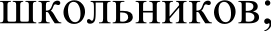 программу «Одаренные дети»;положение о портфолио обучающегося;план проведения предметных и метапредметных недельЗаместитель руководителя поУВР, заместитель руководителя по BP, педагог-психолог, руко- водители объединенийОбеспечить информационную поддержкуСоздание банка заданий олимпиадного цикла по всем предметам учебногопланаРуководители МОразвитию успешностиучащихсяРазмещение на официальное сайте Учреждения информации пo вопросам подготовки к Всероссийской олимпиаде школьниковОтветственный за размещениеинформации на сайте ООразвитию успешностиучащихсяСоставление план-графика олимпиад, конкурсов, интеллектуальных марафонов, виктории на учебный годЗаместитель руководителя поУBPразвитию успешностиучащихсяРазмещение информации о конкурсах, викторинах различной направленности Всероссийского портала дополнительного образования «Одаренные дети» (g1obaltalents.ru) в электронном дневнике учащихся и на информационных стендахЗаместитель руководителя поУBP, заместитель руководителя по BPразвитию успешностиучащихсяИнформирование обучающихся, их родителей и учителей о перечне школьных, муниципальных, региональных, вузовских, всероссийских и других олимпиад и конкурсов; о положениях, условиях и графиком их проведенияЗаместитель руководителя поУBP, руководители профессиональных объединенийОбеспечить взаимодействие школы с федеральными и региональными программами поддержки одаренных и талантливых детейУчастие в командной инициативе «Кадры будущего для регионов»(globalta1ents.ru), чтобы сформировать индивидуальные образовательные и профессиональные траектории мотивированных учащихся Директор УчрежденияОбеспечить взаимодействие школы с федеральными и региональными программами поддержки одаренных и талантливых детейУчастие в командной инициативе «Кадры будущего для регионов»(globalta1ents.ru), чтобы сформировать индивидуальные образовательные и профессиональные траектории мотивированных учащихсяНаставникОбеспечить взаимодействие школы с федеральными и региональными программами поддержки одаренных и талантливых детейПроведение практико-ориентированных семинаров для выпускников Учреждения Заместитель руководителя поУBPОбеспечить взаимодействие школы с федеральными и региональными программами поддержки одаренных и талантливых детейУчастие во Всероссийском проекте ранней профессиональной ориентацииучащихся 6-11-x классов «Билет в будущее» (bilet-help.worldski1ls.ru)Заместитель руководителя поУBP, классные руководители, учитель технологии Обеспечить взаимодействие школы с федеральными и региональными программами поддержки одаренных и талантливых детейУчастие в мероприятиях профессионального и личностного самоопределенияфедерального образовательного проекта «Навигатор» (navigatum.ru)Заместитель руководителя поУBPОбеспечить взаимодействие школы с федеральными и региональными программами поддержки одаренных и талантливых детейУчастие во Всероссийских открытых онлайн-уроках  «Проектория», направленных на раннюю профориентацию школьников в соответствии с выбранными профессиональными компетенциями (профессиональными областями деятельностиЗаместитель руководителя поУBP Участие талантливой молодежи в профильных сменах Международного дет-ского центра «Артек», Всероссийских детских центров «Сириус», «Орле- нок», «Смена», «Океан»Заместитель руководителя поBPОрганизовать методическую работу с учителями по развитию успешности учащихся Организация семинаров-практикумов по распространению лучшего опытаподготовки учащихся к олимпиадамЗаместитель руководителя поУBP, руководители МООрганизовать методическую работу с учителями по развитию успешности учащихся Организация повышение квалификации учителей по вопросам подготовки колимпиадам через курсовую подготовкуЗаместитель руководителя поУBPОрганизовать методическую работу с учителями по развитию успешности учащихся Проведение педагогического совета о результативности участия школьниковв федеральных, региональных и муниципальных образовательных проектахЗаместитель руководителя поУBPОрганизовать методическую работу с учителями по развитию успешности учащихся Организация мастер-классов учителей, которые подготовили победителейпредметных олимпиад, а также подготовили выпускников к ЕГЭ от 70 бал-лов и вышеРуководители МООрганизовать методическую работу с учителями по развитию успешности учащихся Организация открытых занятий внеурочной деятельности с учащимися группы риска с целью развития интересов и склонностейЗаместитель руководителя поУBPОрганизовать методическую работу с учителями по развитию успешности учащихся Проведение обучающих семинаров для учителей по использованию материалов федерального образовательного проекта «Навигатум» (navigatum.ru): изучение игровых модулей «Профессионально важные качества», помощь тьютора-психолога, использование цикла готовых учебных занятий для построения индивидуальной образовательной, профессиональной, личностной траектории учащихсяЗаместитель руководителя поУBP, педагог-психологОрганизовать работу сродителями (законны- ми представителями) по развитию успешности учащихсяОрганизация лектория для родителей по ознакомлению с особенностямиобучения и воспитания одаренных и мотивированных детейЗаместитель руководителя поУBP, педагог-психологОрганизовать работу сродителями (законны- ми представителями) по развитию успешности учащихсяОрганизация индивидуальных консультации для родителей по подготовкеучеников к Всероссийской олимпиаде школьниковЗаместитель руководителя поУBPОрганизовать работу сродителями (законны- ми представителями) по развитию успешности учащихсяОрганизация анкетирования родителей по планированию внеурочной деятельности на новый учебный годЗаместитель руководителя поУBPОрганизовать работу сродителями (законны- ми представителями) по развитию успешности учащихсяОрганизация анкетирования родителей по включению секций и кружковЗаместитель руководителя поBPОбеспечить контроль заобеспечением развития успешности учащихсяАнализ результатов Всероссийской олимпиады школьниковЗаместитель руководителя поУВРОбеспечить контроль заобеспечением развития успешности учащихсяВыявление ресурсов, необходимых для обеспечения качества подготовкиобучающихся к выбранным ими олимпиадам и конкурсамЗаместитель руководителя поУВРОбеспечить контроль заобеспечением развития успешности учащихсяОрганизация образовательного пространства Учреждения для работы с мотивированными учащимися (учебные планы, планы внеурочной деятельности, индивидуальные образовательные траектории, расписание занятий и др.)Заместитель руководителя поУВРОбеспечить контроль заобеспечением развития успешности учащихсяКонтроль включения в уроки, внеурочную деятельность заданий олимпиадного циклаРуководители МООбеспечить контроль заобеспечением развития успешности учащихсяАнализ количества участников конкурсов, конференций, интеллектуальныхмарафонов, в том числе дистанционныхЗаместитель руководителя поУВРОбеспечить контроль заобеспечением развития успешности учащихсяКонтроль индивидуальной работы с мотивированными учащимисяЗаместитель руководителя поУВРОбеспечить контроль заобеспечением развития успешности учащихсяАнализ текущей, промежуточной и итоговой успеваемости для выявленияшкольников с высоким потенциалом.Заместитель руководителя поУВРНаправление деятельностиСодержание деятельностиОтветственныеНормативно-правовоеобеспечениеРазработка локальных актов по защите персональных данных и иной ин-формации конфиденциального характера в соответствии с требованиями российского законодательстваЗаместитель руководителя по учебно-воспитательной работеНормативно-правовоеобеспечениеРазмещение локальных актов на официальном сайте УчрежденияОтветственный за размещениеинформации на сайтеНормативно-правовоеобеспечениеКонтроль наличия необходимой информации об Учреждении на сайте Роскомнадзора www.bos.gov.ruЗаместитель руководителя поучебно-воспитательной работеМатериально-техническоеобеспечениеПриобретение лицензионного программного обеспечения, антивирусных программТехнический специалист, от-ветственный за осуществление закупокМатериально-техническоеобеспечениеПриобретение и обновление компьютерного, мультимедийного оборудованияТехнический специалист, от-ветственный за осуществление закупокМатериально-техническоеобеспечениеПроведение высокоскоростного интернетаТехнический специалистРабота с педагогическимикадрамиОрганизация курсовой подготовки по работе на современном мультимедийном оборудованииЗаместитель руководителя поучебно-воспитательной работеРабота с педагогическимикадрамиОрганизация сетевого взаимодействия педагогов Учреждения через автоматизированную информационную систему электронного журнала, социальных сетейЗаместитель руководителя по учебно-воспитательной работеРабота с педагогическимикадрамиОрганизация курсов повышения квалификации с помощьюэлектронной платформы  MOODL, Всероссийского проекта «Школа цифрового века»,  электронной платформы «ЯКласс»? РЭШ и др.Руководители МОРабота с педагогическимикадрамиОрганизация мастер-класса по использованию современного мультимедийного оборудования в образовательной деятельностиРуководители МОРабота с педагогическимикадрамиОрганизация обучающих семинаров с привлечением специалистов поработе с современными информационно-образовательными средами Учи.ру uchi.ru, «Российская электронная школа» (РЭШ) resh.edu.ru,«ЯКласс» и др.Заместитель руководителя по учебно-воспитательной работеРабота с педагогическимикадрамиУчастие в вебинарах по разработке уроков по программированию по материалам Всероссийского проекта «Урок цифры».Заместитель руководителя по учебно-воспитательной работеОбразовательная	деятель-НОСТЬОрганизация предметных олимпиад по материалам платформы Учи.руuchi.ru, ЯндексУчебник education.yandex.ru ЯКласс и др.Руководители МООбразовательная	деятель-НОСТЬУчастие во Всероссийском проекте «Урок цифры» урокцифры.рф, кото-Учитель информатикирый развивает интерес школьников к программированиюПроведение уроков по раннему программированию Учитель информатикиРеализация проектов «Система контентной фильтрации»ОтветственныйПроведение открытых уроки молодых специалистов с целью выявления кандидатуры на участие в конкурсе «Педагогический дебют»Учитель-наставникПроведение школьного профессионального конкурса «Лучшее портфолио педагога»Заместитель руководителя поучебно-воспитательной работеПроведение школьного конкурса личных сайтов, блогов учителей Учреждения, размещенных на школьном порталеРуководители профессиональных объединенийПодготовка кновой форме аттестации педагоговПроведение заседания профессиональных объединений педагогов с целью ознакомления с новой моделью аттестацииЗаместитель руководителя поучебно-воспитательной работеПодготовка кновой форме аттестации педагоговПроведение тестирования педагогов на предметную и ИКТ-компетентностьРуководители МОПодготовка кновой форме аттестации педагоговПроведение заседаний творческих групп по разбору задач олимпиадного циклаРуководители МОПодготовка кновой форме аттестации педагоговОрганизация проблемных групп учителей по разбору новых КИМ для подготовкиучащихся к ГИАРуководители МОПодготовка кновой форме аттестации педагоговОрганизация работы школы молодого педагогаРуководители МОУчитель-наставникПодготовка кновой форме аттестации педагоговПроведение диагностики профкомпетентности педагоговРуководители МОПодготовка кновой форме аттестации педагоговОрганизация обмена профессиональными практиками через проведение предмет-ных недельРуководители МОПодготовка кновой форме аттестации педагоговСоздание условий для обмена опытом по применению образовательных технологийпродуктивного типа в рамках проведения школьных единых методических днейРуководители МОВзаимодействиеучителя с родителями, учащимися, коллегамиПроведение школьного конкурса личных сайтов, блогов учителей УчрежденияРуководители МОВзаимодействиеучителя с родителями, учащимися, коллегамиСоздание облачных технологий, предметных и элективных курсов с доступом черезwеЬ-интерфейс (на платформе Moodle и др.)Технический специалистВзаимодействиеучителя с родителями, учащимися, коллегамиИспользование IT-технологии в реализации системы контроля, оценки и монито-ринга учебных достижений учащихся (MyTest, Hotpotatoes, сервисы Google)Учителя-предметникиВзаимодействиеучителя с родителями, учащимися, коллегамиОрганизация виртуальных сред для взаимодействия с учащимися (организация обу-чения по модели «перевернутый класс» и др.)Учителя-предметникиНаправлениедеятельностиСодержание деятельностиОтветственныеВключение в план внеурочной деятельности социальное направление поработе с детьми с OB3, например, кружок Заместитель руководителя по учебно-воспитательной работеОнлайн-консультирование родителей через организацию блогов, групп всоциальных сетях, сайтовТехнический специалист, педагог-психолог, классные руководителиРабота с семьями, находящимися в трудной жизненной ситуацииРодительские собрания по профилактике нарушений несовершеннолетних спривлечением работников правоохранительных органовЗаместитель руководителя по учебно-воспитательной работеРабота с семьями, находящимися в трудной жизненной ситуацииИндивидуальное консультирование родителей по наиболее распространенным ошибкам в воспитании детейКлассные руководители, социальныйпедагогРабота с семьями, находящимися в трудной жизненной ситуацииАнкетирование учащихся с целью выявления отношения к пагубным привычкамПедагог-психологРабота с семьями, находящимися в трудной жизненной ситуацииМероприятия, посвященные Всемирному дню борьбы со СПИДомПедагог-организаторРабота с семьями, находящимися в трудной жизненной ситуацииПосещение семей, находящихся в трудной жизненной ситуации, с цельюобследования условий для обучения и воспитания несовершеннолетнихСоциальный педагог, классные руководителиРабота с семьями, находящимися в трудной жизненной ситуацииКонтроль посещаемости учебных занятий школьниками «группы риска»Классные руководителиРабота с семьями, находящимися в трудной жизненной ситуацииОрганизация отдыха и оздоровление учащихся «группы риска» в летнийпериодЗаместитель руководителя по воспитательной работеРабота с семьями, находящимися в трудной жизненной ситуацииПроведение профориентационного всеобуча для родителейПедагог-психолог, классные руководители	НаправлениедеятельностиСодержание деятельностиОтветственныеРабота с обучающимисяПроведение конкурсов, направленных на развитие добровольчества в   Учреждении, повышающие уровень мотивации школьников и педагогов к участию в волонтёрском движенииЗаместитель директора по ВРРабота с обучающимисяУчастие обучающихся в проектах различного уровня по различным направлениям добровольчестваЗаместитель директора по ВР, классные руководителиУчастие обучающихся в мероприятиях, фестивалях и конкурсах различного уровня, направленных на социальную активность обучающихся Заместитель директор по УВР, ВР, классные руководителиНаименование целевых показателей программы развитияЕд.20212022202320242025Количество победителей и призеров заключительного этапа Всероссийской олимпиады школь-НИКОВчел11111Удельный вес численности выпускников 11 (12) классов, получивших аттестат о среднем общемобразовании, от общей численности выпускников 11 (12) классов%100100100100100Количество обучающихся в ОО, приходящихся на один компьютерчел87766Удельный вес численности обучающихся общеобразовательных организаций по федеральнымгосударственным образовательным стандартам%100100100100100Охват обучающихся общеобразовательных организаций сбалансированным горячим питанием0 о9595959595Предоставление достоверной публичной информации о деятельности Учреждения на основесистемы автоматизированного мониторинга++++++Оснащение современными системами видеонаблюдения на входе и по периметру здания Учреждения++++++Оснащение современными системами видеонаблюдения внутри помещения Учреждения++++++Доля детей в возрасте 6-16 лет, получающих услуги по дополнительному образованию в организациях различной организационно-правовой формы и формы собственности, в общей численности детей данной возрастной группы0 0Неме- нее 75Неме- нее 75Неме- нее 75Неме- нее 75Неме- нее 75Удельный вес обучающихся, охваченных услугами организованного отдыха, оздоровления изанятостью %4050506570Доля детей, получивших по результатам комплексных психолого-медико-педагогических об-следований рекомендации по оказанию им психолого-медико-педагогической помощи и организации их обучения в численности детей, обратившихся в ПMПK села Кочубеевское%100100100100100Доля педагогических работников, занимающихся инновационной деятельностью, участвующихв смотрах и конкурсах в общей численности педагогических работников Учреждения%3540455055Доля  учителей,  эффективно  использующих  современные  образовательные  информационныекоммуникационные технологии в профессиональной деятельности, в общей численности учите-лей Учреждения%8587909192ДИРЕКТОРДИРЕКТОРРУКОВОДИТЕЛЬрабочей группы по реализации ПРРУКОВОДИТЕЛЬрабочей группы по реализации ПРРАБОЧАЯ ГРУППАпо реализации ПР (руководители проектов)РАБОЧАЯ ГРУППАпо реализации ПР (руководители проектов)РАБОЧАЯ ГРУППАпо реализации ПР (руководители проектов)РАБОЧАЯ ГРУППАпо реализации ПР (руководители проектов)РАБОЧАЯ ГРУППАпо реализации ПР (руководители проектов)РАБОЧАЯ ГРУППАпо реализации ПР (руководители проектов)ПРОЕКТНАЯ ГРУППАпо реализации проекта«Современная школа»ПРОЕКТНАЯ ГРУППАпо реализации проекта“Успех каждого ребёнка”ПРОЕКТНАЯ ГРУППАпо реализации проекта“Социальная активность ”ПРОЕКТНАЯ ГРУППАпо реализации проекта“Цифровая образовательная среда”ПРОЕКТНАЯ ГРУППАпо реализации проекта“Учитель будущего”ПРОЕКТНАЯ ГРУППАпо реализации проекта«Здоровьесберегающая среда»